Спеціалізоване водогосподарське комунальне підприємство виконавчого органу Київської міської ради(Київської міської державної адміністрації)«Київводфонд»ЗАТВЕРДЖЕНОпротоколом уповноваженої особиСВКП «Київводфонд» від «12» квітня 2022 року № 1204/2Н.П. ПівневаТЕНДЕРНА ДОКУМЕНТАЦІЯ НА ЗАКУПІВЛЮ ПОСЛУГПредмет закупівлі:код за національним класифікатором України ДК 021:2015:50530000-9 Послуги з ремонту і технічного обслуговування техніки (Послуги з аварійно-відновлювальних робіт електроустановок та ліній електропередачі)Київ 2022ЗМІСТРозділ 1. Загальні положення.Терміни, які вживаються в тендерній документації.Інформація про Замовника торгів.Повне найменування.Місцезнаходження.Посадова особа Замовника, уповноважена здійснювати зв'язок з учасниками.Процедура закупівлі.Інформація про предмет закупівлі.Назва предмета закупівлі.Опис окремої частини (частин) предмета закупівлі (лота), щодо якої можуть бути подані тендерні пропозиції.Місце, кількість, обсяг поставки товарів (надання послуг, виконання робіт).Строк поставки товарів (надання послуг, виконання робіт).Недискримінація учасників.Інформація про валюту, у якій повинно бути розраховано та зазначено ціну тендерної пропозиції.Інформація про мову (мови), якою (якими) повинно бути складено тендерні пропозиції. Розділ 2. Порядок унесення змін та надання роз’яснень до тендерної документації.Процедура надання роз’яснень щодо тендерної документації.Унесення змін до тендерної документації.Розділ 3. Інструкція з підготовки тендерної пропозиції.Зміст і спосіб подання тендерної пропозиції.Забезпечення тендерної пропозиції.Умови повернення чи неповернення забезпечення тендерної пропозиції.Строк, протягом якого тендерні пропозиції є дійсними.Кваліфікаційні критерії до учасників та вимоги, установлені статтею 17 Закону.Інформація про технічну специфікацію, у тому числі технічні, функціональні та якісні характеристики предмета закупівлі.Інформація про маркування, протоколи випробувань або сертифікати, що підтверджують відповідність предмета закупівлі встановленим замовником вимогам (у разі потреби).Інформація про субпідрядника (у випадку закупівлі робіт).Унесення змін або відкликання тендерної пропозиції учасником. Розділ 4. Подання та розкриття тендерної пропозиції.Кінцевий строк подання тендерної пропозиції.Дата та час розкриття тендерної пропозиції. Розділ 5. Оцінка тендерної пропозиції.Перелік критеріїв та методика оцінки тендерної пропозиції із зазначенням питомої ваги критерію.Опис та приклади формальних (несуттєвих) помилок, допущення яких учасниками не призведе до відхилення їх тендерних пропозицій.Інша інформація.Відхилення тендерних пропозицій.Розділ 6. Результати торгів та укладання договору про закупівлю.Відміна замовником торгів чи визнання їх такими, що не відбулися.Строк укладання договору.Проект договору про закупівлю.Істотні умови, що обов’язково включаються до договору про закупівлю.Дії замовника при відмові переможця торгів підписати договір про закупівлю.Забезпечення виконання договору про закупівлю. Додаток 1 – Форма «ТЕНДЕРНА ПРОПОЗИЦІЯ».Додаток 2 – Форма «Підтвердження відповідності пропозиції Учасника технічній специфікації, у тому числі технічним, функціональним та якісним характеристикам предмета закупівлівстановленим Замовником».Додаток 3 - Інформація про спосіб документального підтвердження відповідності учасника встановленим кваліфікаційним критеріям, відповідно до ст. 16 Закону України «Про публічні закупівлі», відсутності підстав для відхилення пропозиції згідно ст. 17 Закону України «Про публічні закупівлі» та інша інформаціяДодаток 4 - Документальне підтвердження відсутності підстав відмови переможцю вукладенні договору.Додаток 5 – Проєкт договору про надання послуг з аварійно-відновлювальних робіт. Додаток 6 – Форма «Інформацію про учасника».Додаток   7   -   Технічна   специфікація,	у тому числі технічні,	функціональні та якісні характеристики предмета закупівлі.ДОДАТОК 1Форма «Тендерна пропозиція» подається у вигляді, наведеному нижче на фірмовомубланку Учасника.ФОРМА «ТЕНДЕРНА ПРОПОЗИЦІЯ»Ми, (назва Учасника), надаємо свою тендерну пропозицію для участі у відкритих торгах з публікацією англійською мовою щодо предмету закупівлі з кодом за національним класифікатором України ДК 021:2015: 50530000-9 Послуги з ремонту і технічного обслуговування техніки (Послуги з аварійно-відновлювальних робіт електроустановок та ліній електропередачі).Вивчивши тендерну документацію на виконання зазначеного вище, ми уповноважені на підписання Договору, маємо можливість та погоджуємося виконати вимоги Замовника та Договору      на      умовах,      зазначених      у      пропозиції	на загальну суму 	грн. (з ПДВ) (цифрами та прописом), згідно розрахунків, які додаються.До прийняття Замовником рішення про намір укласти договір Ваша тендерна документація разом з нашою пропозицією (за умови її відповідності всім вимогам) мають силу попереднього договору між нами. Якщо Замовником буде прийнято рішення про намір укласти договір за результатами розгляду нашої тендерної пропозиції, ми візьмемо на себе зобов'язання виконати всі умови, передбачені Договором.Ми погоджуємося дотримуватися умов цієї пропозиції протягом 90 днів із дати кінцевого строку подання тендерних пропозицій, встановленого Вами. Наша пропозиція буде обов'язковою для нас і може бути прийнята Вами у будь-який час до закінчення зазначеного терміну.Якщо Замовником буде прийнято рішення про намір укласти договір за результатами розгляду нашої тендерної пропозиції, ми зобов'язуємося підписати Договір із Замовником не пізніше ніж через 20 днів з дня прийняття рішення про намір укласти договір відповідно до вимог тендерної документації та пропозиції. З метою забезпечення права на оскарження рішень Замовника договір про закупівлю не може бути укладено раніше ніж через 10 днів з дати оприлюднення на веб–порталі Уповноваженого органу повідомлення про намір укласти договір про закупівлю.У процесі виконання договору про закупівлю ми зобов’язуємося застосовувати заходи із захисту довкілля.Посада, прізвище, ініціали, підпис уповноваженої особи Учасника, засвідчені печаткою.ДОДАТОК 2ФОРМА «Підтвердження відповідності пропозиції Учасника технічній специфікації, у тому числі технічним, функціональним та якісним характеристикам предметазакупівлі, встановленим Замовником»(форма, яка подається Учасником на фірмовому бланку)Ми,	«	»,(повна організаційно-правова форма)	(повне найменування)підтверджуємо, що наша тендерна пропозиція, подана щодо предмету закупівлі: код за національним класифікатором України ДК 021:2015: 50530000-9 Послуги з ремонту і технічного обслуговування техніки (Послуги з аварійно-відновлювальних робіт електроустановок та ліній електропередачі) повністю відповідає технічній специфікації, у тому числі технічним, функціональним та якісним характеристикам предмета закупівлі, встановленим Замовником у тендерній документації.У разі визнання	переможцем процедури відкритих торгів з публікацією англійською мовою(повне найменування Учасника)та укладення договору про закупівлі, зобов’язуємося виконати роботи у повній відповідності до технічної специфікації, у тому числі технічним, функціональним та якісним характеристикам предметазакупівлі, встановленим Замовником у тендерній документації.Посада, прізвище, ініціали, підпис уповноваженої особи Учасника, засвідчена печаткою.ДОДАТОК 3Інформація про спосіб документального підтвердження відповідності учасника встановленим кваліфікаційним критеріям, відповідно до ст. 16 Закону України «Про публічні закупівлі», відсутності підстав для відхилення пропозиції згідно ст. 17 Закону України «Про публічні закупівлі» та інша інформаціяКопія Статуту або іншого установчого документу, засвідчена печаткою Учасника (у разі її наявності) і підписом уповноваженої особи Учасника.Довідка, складена у довільній формі або за формою, визначеною додатком 6 до тендерної документації, яка містить відомості про учасника:а) повне найменування учасника, реквізити (адреса - юридична та фактична, телефон для контактів, факс);б) код ЄДРПОУ, банківські реквізити, загальна сума пропозиції;в) керівництво (посада, ім'я, по батькові, телефон для контактів) та особа, уповноважена діяти від імені учасника (для юридичних осіб);г) згода на обробку персональних даних службової (посадової) особи Учасника, яку уповноважено представляти інтереси Учасника (для юридичних осіб) під час проведення тендерної процедури закупівлі або фізичної особи, яка є Учасником.Копія або оригінал документу, який підтверджує повноваження особи, уповноваженої підписувати договір, тендерну пропозицію тощо (наприклад: виписка (витяг) з протоколу засновників (учасників) про призначення керівника або наказ про призначення керівника учасника, або довіреність, видана керівником учасника, або рішення органів управління учасника про надання дозволу на укладення та підписання договору тощо).Копія паспорта фізичної особи, яка є учасником (сторінки № 1, 2, 3 та відомості про реєстрацію місця проживання (тільки для учасників-фізичних осіб).Інформація у довільній формі (засвідчена печаткою учасника у разі її наявності та підписом уповноваженої особи учасника), яка підтверджує, що службову (посадову) особу учасника, яку уповноважено представляти інтереси Учасника (для юридичних осіб) під час проведення тендерної процедури закупівлі або фізичну особу, яка є Учасником, не було засуджено за злочин, вчинений з корисливих мотивів, судимість з якої не знято або не погашено у встановленому законом порядку.Інформація у довільній формі (засвідчена печаткою Учасника у разі її наявності та підписом уповноваженої особи Учасника), про те, що фізична особа, яка є учасником процедури закупівлі, не була засуджена за злочин, учинений з корисливих мотивів (зокрема, пов’язаний з хабарництвом та відмиванням коштів), судимість з якої не знято або не погашено у встановленому законом порядку;Інформація у довільній формі (засвідчена печаткою Учасника у разі її наявності та підписом уповноваженої особи Учасника) про відсутність в Учасника заборгованості зі сплати податків, зборів (обов’язкових платежів).Інформація у довільній формі (засвідчена печаткою учасника у разі її наявності та підписом уповноваженої особи учасника), яка підтверджує, що службову (посадову) особу учасника процедури закупівлі, яку уповноважено учасником представляти його інтереси під час проведення процедури закупівлі, фізичну особу, яка є учасником, не було притягнуто згідно із законом до відповідальності за вчинення правопорушення, пов’язаного з використанням дитячої праці чи будь-якими формами торгівлі людьмиДовідка у довільній формі або у вигляді таблиці відповідно до наведеної нижче форми, що містить інформацію про наявність у учасника (об’єднання учасників) працівників відповідної кваліфікації, які мають необхідні знання та досвід для виконання робіт, що є предметом закупівлі.У якості документального підтвердження наявності трудових чи цивільно-правових відносин між Учасником (об’єднання учасників) та працівниками, вказаними у довідці, наданій за пунктом 9 цього додатку, Учасник надає копії або витягів з трудових книжок або копії трудових договорів, або копії цивільно-правових договорів (угод), або копії наказів про прийняття на роботу тощо, що підтверджують факт правовідносин.Оригінали або копії протоколів перевірки знань з питань охорони праці, електробезпеки та професійного навчання, кваліфікаційні посвідчення тощо, що підтверджують кваліфікацію керівників, фахівців та працівників з питань охорони праці, а також за професіями, які пов'язані з виконанням робітпідвищеної небезпеки. Посвідчення персоналу учасника з електробезпеки (керівники робіт – група не менше V; інші група не менше ІІІ).Довідка у довільній формі або у вигляді таблиці відповідно до наведеної нижче форми, що містить інформацію про наявність обладнання (власного або орендованого) та матеріально-технічної бази, необхідних для виконання робіт, що є предметом закупівлі.Копії документів, що підтверджують право власності або залучення обладнання та матеріально- технічної бази, які зазначені в довідці (оборотно-сальдова відомість, складена відповідно до вимог бухгалтерського обліку, або інвентаризаційний опис, або акт контрольної перевірки інвентаризації цінностей, або договір оренди, або договір купівлі – продажу, або договір про співпрацю, або договір користування тощо).Довідка у довільній формі, яка містить інформацію (повне найменування та місцезнаходження) про кожного суб’єкта господарювання, якого учасник планує залучити до виконання робіт як субпідрядника в обсязі не менше, ніж 20 відсотків вартості договору про закупівлю. У разі, якщо учасник не планує залучати субпідрядників до виконання робіт в обсязі не менше, ніж 20 відсотків вартості договору про закупівлю, він зазначає цю інформацію у довідці в довільній формі.Довідка у довільній формі про обов’язок Учасником дотримуватися вимог чинного законодавства із захисту довкілля при виконанні робіт, що є предметом закупівлі.Копія дозволу на виконання робіт підвищеної небезпеки.Документ про створення об’єднання учасників, у разі якщо тендерна пропозиція подається об’єднанням учасників.Документи, що Учасник має фінансову спроможність, з обсягом річного доходу (виручки) у розмірі не менше ніж (100% очікуваної вартості), яка підтверджується фінансовою звітністю (фінансовий звіт суб’єкта малого підприємництва або звіт про фінансові результати (звіт про сукупний дохід).ДОДАТОК 4Документальне підтвердження відсутності підстав відмови переможцю в укладеннідоговорупро закупівлюДовідка, видана Департаментом інформатизації МВС України (територіальним органом з надання сервісних послуг МВС України), щодо непритягнення до кримінальної відповідальності, відсутність судимості або обмежень, передбачених кримінальним процесуальним законодавством України. Зазначена довідка надається щодо осіб (особи), визначених згідно п. 5, 6, частини 1 ст. 17 Закону;Довідка в довільній формі про те, що службову (посадову) особу учасника процедури закупівлі, яку уповноважено учасником представляти його інтереси під час проведення процедури закупівлі, фізичну особу, яка є учасником, не було притягнуто згідно із законом до відповідальності за вчинення правопорушення, пов’язаного з використанням дитячої праці чи будь-якими формами торгівлі людьми.Довідка, складена учасником у довільній формі, що підтверджує відсутність підстави, передбаченої абзацом 1 ч. 2 ст. 17 Закону, або інформація у довільній формі, що підтверджує вжиття заходів для доведення надійності учасника, згідно абзацу 2 ч. 2 ст. 17 Закону.Інформація про відсутність заборгованості з податків, зборів і платежів у переможця процедури закупівлі перевіряється Замовником в електронній системі закупівель в інформації, що автоматично формується в електронній системі закупівель в результаті взаємодії електронної системи закупівель з інформаційними системами Державної податкової служби України.ДОДАТОК 5ПРОЄКТ ДОГОВОРУ №  	про надання послуг з аварійно-відновлювальних робітм. Київ	«	»	2022 рокуСПЕЦІАЛІЗОВАНЕ	ВОДОГОСПОДАРСЬКЕ	КОМУНАЛЬНЕ	ПІДПРИЄМСТВО ВИКОНАВЧОГО	ОРГАНУ	КИЇВСЬКОЇ	МІСЬКОЇ	РАДИ	(КИЇВСЬКОЇ	МІСЬКОЇДЕРЖАВНОЇ АДМІНІСТРАЦІЇ) «КИЇВВОДФОНД» (далі - Замовник), в особі директора Козловської Світлани Станіславівни, яка діє на підставі Статуту, з однієї сторони, таНайменування	підприємства	(далі	-	Виконавець),	в	особі 	Посада                     П.І.Б	, який/яка діє на підставі	, з другої сторони, що надалі разом іменуються «Сторони», а кожна окремо «Сторона», уклали цей договір про надання послуг з аварійно-відновлювальних робіт (далі – Договір) про наведене нижче:ПРЕДМЕТ ДОГОВОРУВиконавець зобов’язується надати Замовнику послуги за кодом національного класифікатора України ДК 021:2015:50530000-9. Послуги з ремонту і технічного обслуговування техніки (Послуги з аварійно-відновлювальних робіт електроустановок та ліній електропередачі) (далі – Послуги), які перебувають на балансі Замовника (далі - Об’єкти або Електрообладнання), відповідно до умов Договору, а Замовник зобов’язується своєчасно прийняти надані Послуги та здійснити їх оплату на умовах, визначених Договором.Під Послугами розуміється:аварійні ремонти пошкодженого обладнання трансформаторних підстанцій (далі – ТП), розподільчих пунктів (далі – РП), підстанцій (далі - ПС), кабельних збірок (далі – ЗК);роботи з випробувань і вимірювань електрообладнання ТП, РП, ПС, ЗК після аварійно- відновлювальних ремонтів;аварійні ремонти пошкоджених кабельних ліній (далі – КЛ) 0,4-35 кВ та повітряних ліній (далі – ПЛ) 0,4-110 кВ із заміною дефектних ділянок;роботи з випробувань і вимірювань КЛ 0,4-35 кВ та ПЛ 0,4-110 кВ після аварійно- відновлювальних ремонтів.Вартість Послуг визначається Протоколом погодження договірної ціни (Додаток №1 до Договору) та Зведеним розрахунком вартості надання послуг з аварійно – відновлювальних робіт (Додаток №3 до Договору), які є невід`ємною частиною Договору.Перелік Об’єктів які підлягають аварійно – відновлювальним роботам, визначений у Додатку №2 до Договору, який є невід`ємною частиною Договору.Обсяги закупівлі Послуг та ціна Договору можуть бути зменшені залежно від фактично наданих Послуг.ЦІНА ДОГОВОРУ, ПОРЯДОК ПРИЙНЯТТЯ НАДАНИХ ПОСЛУГ ТА УМОВИ ОПЛАТИЦіна Договору на рік становить		грн. (		), в тому числі податок на додану вартість	грн. (		), відповідно до Протоколу погодження договірної ціни (Додаток № 1 до Договору), що є невід’ємною частиною Договору.Розрахунки за надані Послуги проводяться Замовником шляхом перерахування грошових коштів на поточний рахунок Виконавця, вказаний у Договорі, за Послуги, надані щодо кожного Об’єкту окремо, згідно з актами виконаних робіт (надання послуг) та/або актами виконаних робіт за формою № КБ-2в, довідки про вартість виконаних будівельних робіт та витрат за формою № КБ-3 у безготівковій формі протягом 10 (десяти) банківських днів з моменту прийняття Послуг Замовником, але у будь-якому випадку не раніше отримання грошових коштів у рахунок плати за спільне використання технологічних електричних мереж згідно з договором про спільне використання технологічних електричних мереж№11353019 Св від «26» листопада 2020 року.У ціну Договору включені всі прямі та непрямі витрати Виконавця, які він може зазнати у зв’язку з виконанням Договору.За результатами наданих Послуг Сторонами складаються акти виконаних робіт (надання послуг) та/або акти виконаних робіт за формою № КБ-2в, довідки про вартість виконаних будівельних робіт та витрат за формою № КБ-3 з аварійно – відновлювальних робіт (далі – акт виконаних робіт).Виконавець оформлює надані Послуги щомісячними актами виконаних робіт і не пізніше 5 (п’ятого) числа місяця, наступного за звітним, надає їх на погодження Замовнику.Замовник зобов’язується протягом 5 (п’яти) робочих днів з моменту отримання від Виконавця актів виконаних робіт за звітний місяць (місяць, в якому надавались Послуги), підписати та повернути надані Виконавцем акти виконаних робіт або надати обґрунтовані письмові зауваження до актів, або мотивовану письмову відмову від їх підписання. У випадку не підписання актів виконаних робіт, ненадання зауважень або ненадання мотивованої письмової відмови у терміни, передбачені цим пунктом, Послуги вважаються наданими Виконавцем у повному обсязі відповідно до умов Договору.Замовник має право не приймати документи, якими підтверджується надання Послуг, від Виконавця у випадку їх неналежного оформлення (відсутність печатки, підписів, невідповідність даних тощо).Датою виконаних Послуг вважається дата їх прийняття Замовником шляхом підписання відповідних актів виконаних робіт.Податкові накладні (ПН) та розрахунки коригування кількісних та вартісних показників до них (РК) складаються Виконавцем в електронній формі та отримуються Замовником шляхом надсилання в електронному вигляді запиту до Єдиного реєстру податкових накладних (ЄРПН) відповідно до Податкового кодексу України (ПКУ).РК для реєстрації в ЄРПН Замовником у випадках, передбачених ПКУ, надаються Виконавцем засобами електронного документообігу в програмі М.е.Doc. Такі РК можуть бути передані Замовнику також в будь-який інший спосіб, що не суперечить вимогам Закону України від 22.05.2003 № 851-IV«Про електронні документи та електронний документообіг» та ПКУ, та потребує додаткового узгодження Сторонами.У разі надання Виконавцем РК, що відповідно до ПКУ підлягають реєстрації в ЄРПН Замовником, останній зобов’язується зареєструвати такий РК протягом не більше 3-х календарних днів від дати надання Виконавцем РК у спосіб, встановлений п. 2.9. Договору.У разі зупинення реєстрації в ЄРПН РК, отриманого від Виконавця, згідно з п.201.16 ст.201 ПКУ Замовник зобов’язаний протягом 3 (трьох) календарних днів з дати отримання квитанції письмово повідомити про це представника Виконавця, відповідального за передавання (реєстрацію в ЄРПН) ПН/РК та надати копію відповідної квитанції на його електронну адресу.ПОРЯДОК, ТЕРМІНИ ТА ЯКІСТЬ НАДАННЯ ПОСЛУГВиконавець надає Послуги у терміни та порядку, встановлених Договором, Правилами улаштування електроустановок, затверджених Наказом Міністерства енергетики та вугільної промисловості України від 21.07.2017 № 476 (далі - ПУЕ), Галузевим керівним документом 34.20.661- 2003 «Правила організації технічного обслуговування та ремонту обладнання, будівель і споруд електростанцій та мереж», затвердженого наказом Міністерства палива та енергетики України від 14.05.2003 № 228 в редакції наказу Міністерства енергетики та вугільної промисловості України від 15.03.2019 № 124 (далі - ГКД 34.20.661-2003), Галузевим керівним документом 34.20.507-2003 «Правила технічної експлуатації електричних станцій і мереж», затвердженого наказом Міністерства палива та енергетики України від 13.06.2003 № 296 у редакції наказу Міністерства енергетики та вугільної промисловості України від 21.06.2019 № 271 (далі - ГКД 34.20.507-2003), Правилами технічної експлуатації електроустановок споживачів, затвердженого наказом Міністерства палива та енергетики України від 25.07.2006 р. № 258 в редакції наказу Міністерства енергетики та вугільної промисловості України від 13.02.2012 № 91 (далі - ПТЕЕС), а також іншим вимогам чинного законодавства України.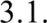 Замовник надає допуск Виконавцю для надання Послуг на Об’єктах, які підлягають аварійно – відновлювальним роботам, за умови дотримання Виконавцем вимог Правил безпечної експлуатації електроустановок, затверджених наказом Державного комітету України по нагляду за охороною праці від 06.10.1997р. №257 та зареєстрованих в Міністерстві юстиції України 13.01.1998р. за №11/2451 (далі - ПБЕЕ), вимог Правил безпечної експлуатації електроустановок споживачів, затверджених наказом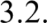 Держнаглядохоронпраці України від 09.01.1998р. №4 та зареєстрованих в Міністерстві юстиції України 10.02.1998р. за №93/2533 (далі - ПБЕЕС) тощо.Виконавець зобов’язаний надати Замовнику Послуги, якість яких відповідає вимогам ПУЕ та ГКД 34.20.507-2003.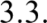 При виявленні недоліків, дефектів у наданих Послугах, виклик представника Виконавця обов’язковий. Замовник письмово (рекомендованим або цінним листом з описом вкладення з обов’язковим направленням листа електронною поштою, на адресу зазначену в розділі 13 Договору) повідомляє Виконавця про виявлення недоліків, дефектів та про направлення свого представника для складання відповідного дефектного акту. Представник Виконавця повинен прибути на місце, зазначене Замовником, протягом 2 (двох) днів з моменту отримання повідомлення Замовника для складання дефектного акту.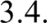 Недоліки, що виникли з вини Виконавця та зумовлені наданням Послуг з порушенням діючих норм, правил і умов Договору, Виконавець зобов’язаний усунути у десятиденний строк після складання дефектного акту. Перелік недоліків визначається дефектним актом, що укладається Сторонами, з зазначенням дати виявлення недоліків та термінів їх усунення.Виконавець надає Послуги сертифікованими електроприладами та механізмами, а також несе відповідальність за якість матеріалів і обладнання, що використовуються при наданні Послуг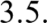 На підтвердження якості використаних матеріалів і обладнання, Виконавець надає Замовнику всі необхідні сертифікати якості, технічну документацію, та інші документи, передбачені відповідними державними нормами і стандартами та чинним законодавством України.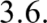 Послуги надаються у разі виникнення технологічного порушення, враховуючи балансову належність Об’єктів, в тому числі ділянок КЛ, ПЛ на підставі актів розмежування балансової належності електромереж та експлуатаційної відповідальності Сторін, однолінійних схем електропостачання тощо.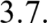 У разі виникнення технологічного порушення, Виконавець інформує Замовника про необхідність надання Послуг та погоджує з Замовником обсяг Послуг, матеріали та обладнання, початок та терміни надання Послуг. При необхідності термін надання Послуг може бути подовжено Замовником у разі письмового звернення Виконавця, при умові забезпечення споживачів електропостачанням за установленою категорійністю відповідно до Правил улаштування електроустановок (ПУЕ), затверджених Наказом Міністерства енергетики та вугільної промисловості України від 24.07.2017 р. № 476 і до Правил роздрібного ринку електричної енергії, затверджених Постановою НКРЕКП від 14.03.2018 року № 312. Письмовим зверненням є звернення на електронні адреси Сторін, визначені пунктами 11.1.1 та 11.1.2 або у Розділі 13 Договору з подальшим письмовим направленням у паперовому вигляді на офіційну адресу.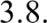 У разі виникнення технологічного порушення, яке призводить до знеструмлення споживачів електричної енергії і потребує негайного відновленню електропостачання відповідно до Правил, що діють у галузі електроенергетики та сфері електропостачання, виконання аварійно-відновлювальних робіт Виконавцем вважається погодженим Замовником і додаткового погодження Замовника не потребується, але Виконавець обов’язково надає письмове повідомлення на наступний робочий день, де зазначається дата і час початку робіт, вид та обсяг виконаних робіт. Письмовим зверненням є звернення на електронні адреси Сторін, визначені пунктами 11.1.1 та 11.1.2 або у Розділі 13 Договору з подальшим письмовим направленням у паперовому вигляді на офіційну адресу.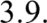 При пошкодженні силового трансформатора, у визначених Об'єктах Замовника, Виконавець зобов'язаний замінити його на час проведення діагностики та ремонту на власний силовий трансформатор відповідної потужності, а за відсутності такого у Виконавця невідкладно повідомити Замовника, про необхідність надання силового трансформатора відповідної потужності. Після завершення ремонту та проведення необхідних випробувань і вимірювань параметрів, встановити його на місце попереднього встановлення. У випадку недоцільності ремонту зазначеного силового трансформатора, або відсутності у Виконавця силового трансформатора для встановлення на час ремонту, Замовник надає Виконавцю власний силовий трансформатор для його заміни.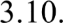 При заміні та/або ремонті Електрообладнання (силові трансформатори, автоматичні вимикачі, роз'єднувачі тощо), Виконавець зобов’язаний провести діагностику цього обладнання щодо встановлення його технічного стану з визначенням місця чи елементу, в якому сталася відмова (пошкодження) та виконати необхідні випробування та/або вимірювання його параметрів.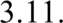 При заміні пошкодженого Електрообладнання, яке не підлягає ремонту та яке було демонтоване, Виконавець зобов’язаний передати його Замовнику за актом прийому-передачі.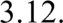 Строк надання Послуг за Договором триває протягом 12 місяців з моменту укладення Договору, але в будь-якому випадку не раніше письмового повідомлення від Замовника із зазначенням дати початку надання Послуг Виконавцем за окремими об’єктами або групами об’єктів, визначеними у Додатку № 2 до Договору.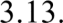 ПРАВА ТА ОБОВ’ЯЗКИ СТОРІНОбов'язки Виконавця:Надати Послуги, якість та терміни яких відповідають умовам, установленим розділом 3 Договору.Здійснювати своїми силами - постачання, приймання, розвантажування, складування, збереження та подачу матеріалів і обладнання на Об’єкт Замовника.Забезпечити виконання робіт (надання Послуг) працівниками (у тому числі субпідрядників), що мають відповідну кваліфікацію.За письмовою згодою Замовника Виконавець має право залучити до надання Послуг, субпідрядника.Виконавець відповідає перед субпідрядником за невиконання або неналежне виконання Замовником своїх обов'язків за Договором, а перед Замовником - за порушення субпідрядником свого обов'язку.При наданні Послуг використовувати виключно власне сертифіковане та повірене обладнання.Інформувати згідно з умовами Договору Замовника про хід надання Послуг за Договором, обставини, що перешкоджають їх виконанню, а також про заходи, необхідні для їх усунення.Виконавець зобов'язується передати Замовникові результати наданих Послуг з аварійно- відновлювальних робіт, що оформлює відповідними актами приймання виконаних будівельних робіт за формою КБ-2в, довідками про вартість виконаних робіт та витрати по формі КБ-3 або актом приймання- передачі наданих послуг щодо кожного Об’єкту окремо, на якому виконувалися аварійно-відновлювальні роботи, і не пізніше 5 (п’ятого) числа місяця, наступного за звітним періодом, надає їх на погодження Замовнику. Разом з зазначеним актами та довідками Виконавець передає Замовнику паспорти та/або сертифікати заводу-виробника на нове Електрообладнання, яке було встановлено. При встановленні нового Електрообладнання, Виконавець передає протокол випробування обладнання ТП, РП, ПС, протоколи вимірювання опору заземлювального пристрою, контактних з’єднань обладнання з заземлювальним пристроєм, протоколи випробування КЛ, ПЛ.Виконавець протягом 5 (п’яти) робочих днів з дня одержання відмови Замовника від приймання наданих Послуг, складає і направляє Замовникові, підписаний зі своєї сторони, двосторонній акт з переліком заходів необхідних для усунення зауважень і термінів їх виконання, що не повинний перевищувати 10 (десяти) календарних днів. Виявлені Замовником недоліки наданих Послуг, що вимагають виправлення, підлягають усуненню власними силами і за власний рахунок Виконавця.Терміново повідомляти Замовника у випадках виявлення дефектів, несправностей та порушень, що потребують негайного усунення.Виконувати технічні вказівки Замовника, але водночас має право перевіряти їх на можливу невідповідність, якщо це потрібно для точного виконання Договору, і вказувати Замовникові на можливі наслідки.При зміні умов, що впливають на визначення вартості Послуг, готувати пропозиції щодо зміни їх обсягів та вартості, при цьому надати на письмове узгодження Замовнику.Вживати заходів до збереження майна, переданого Замовником.Нести відповідальність за організацію безпечного виконання робіт на Об’єктах Замовника і дотримання вимог чинного законодавства України і підзаконних актів з охорони праці, пожежної безпеки, з охорони навколишнього середовища, гігієни праці.Відшкодувати завдані Замовнику збитки відповідно до умов Договору та законодавства України.Інформувати Замовника про готовність здачі прихованих робіт, приймання яких оформлюється актами прихованих робіт.Складати та своєчасно передавати Замовнику акти виконаних робіт (надання послуг).Згідно з додатками №3.1 - №3.29 до Додатку №3 до Договору до кожного акту наданих послуг надавати розшифровку:Загальновиробничих витрат та витрат пов’язаних з використанням машин (механізмів), а саме:витрати на оплату праці (основної та додаткової заробітної плати);відрахування на соціальні заходи;інші операційні витрати (на охорону праці та навчання персоналу);Структура витрат має відповідати вимогам Методики обрахування витрат плати за спільне використання технологічних електричних мереж, затвердженої Постановою НКРЕ від 12.06.2008 року № 691, зареєстрованої в Мінюсті 08.08.2008 року за № 732/15423.Забезпечити своєчасне та належне оформлення податкових накладних (ПН) та розрахунків коригування кількісних та вартісних показників до них (РК), своєчасну їх реєстрацію в Єдиному реєстрі податкових накладних та направлення їх Замовнику.Фіксувати надані Послуги у документах, передбачених Договором.Зберігати та не розголошувати службову та комерційну таємницю, а також іншу конфіденційну інформацію, що стала йому відома під час виконання обов'язків за Договором.Виконувати належним чином інші зобов'язання, передбачені умовами Договору, Цивільним і Господарським кодексами України та іншими актами законодавства України.Виконавець гарантує, що на час виконання Договору має обсяг аварійного запасу устаткування та матеріалів, визначений Нормами аварійного запасу електроустаткування, будівельних конструкцій та матеріалів для електричних мереж напругою від 0,38 кВ до 150 кВ (СОУ-Н МЕВ 40.1-00013741-76:2012), затверджених Наказом Міністерства енергетики та вугільної промисловості України від 21.12.2012 року№ 1057Права Виконавця:Своєчасно та в повному обсязі отримувати плату за надані Послуги.Вносити пропозиції щодо внесення змін до Договору.Достроково в односторонньому порядку розірвати Договір у разі невиконання зобов'язань Замовника, повідомивши про це письмовим повідомленням про розірвання Договору, що має бути відправлено Замовнику не пізніше 40 (сорок) календарних днів до дати розірвання, зазначеної Виконавцем в повідомленні про розірвання Договору (ст. 525 ЦК України). Договір вважається розірваним на вимогу Виконавця з дати розірвання, зазначеної Виконавцем в повідомленні про розірвання Договору.Виконавець також має інші права, передбачені Договором, Цивільним і Господарським кодексами України та іншими актами законодавства України.Обов'язки Замовника.Своєчасно та в повному обсязі сплачувати за надані Послуги згідно з умовами Договору.Приймати надані Послуги згідно з актом виконаних робіт у разі відсутності зауважень щодо якості наданих Послуг та відповідності їх умовам Договору.Надати Виконавцю копії наявної технічної документації, у тому числі однолінійні схеми та акти розмежування балансової належності електромереж та експлуатаційної відповідальності Сторін.Забезпечити цілодобовий доступ персоналу Виконавця до Об’єктів Замовника, визначених у Додатку № 2 до Договору.Забезпечити відповідність електроустановок Об'єктів вимогам Кодексу систем розподілу упродовж усього терміну експлуатації Об'єкта.Письмово повідомляти Виконавця про виявлені недоліки наданих Послуг.Права Замовника:Достроково в односторонньому порядку розірвати Договір у разі невиконання зобов'язань Виконавцем, повідомивши про це письмовим повідомленням про розірвання Договору, що має бути відправлено Виконавцю не пізніше 10-ти календарних днів до дати розірвання, зазначеної Замовником в повідомленні про розірвання Договору (ст. 525 ЦК України). Договір вважається розірваним на вимогу Замовника з дати розірвання, зазначеної Замовником в повідомленні про розірвання Договору.Замовник має право надавати власні матеріали та обладнання Виконавцю для виконання аварійно-відновлювальних робіт.Здійснювати у будь-який час, технічний нагляд і контроль за ходом виконання робіт, їх якістю, вартістю та обсягами, які встановлені умовами Договору, з дотриманням вимог законодавства України з охорони праці.Зменшувати обсяг закупівлі Послуг та загальну вартість (ціну) Договору залежно від фактично наданих Послуг та/або недостатнього надходження грошових коштів, обумовлених у пунктах 2.1, 2.2 розділу 2 Договору.У разі виявлення недоліків, письмово повідомити Виконавця про їх усунення, а за потребою – прийняти рішення про припинення надання Послуг чи розірвання Договору.Вимагати відшкодування завданих збитків, зумовлених порушенням Виконавцем умов Договору, якщо Договором або законодавством України не передбачено інше.Вимагати від Виконавця відсторонення від надання Послуг осіб, що мають недостатню кваліфікацію, порушують технологічну дисципліну, порушують норми і правила при виконанні Послуг, вимоги з безпеки та охорони праці.Призупинити надання Виконавцем Послуг, якщо в процесі надання Послуг за Договором Замовником буде встановлена недоцільність їхнього подальшого надання або неминучість одержання негативних результатів, про що Замовник протягом 3-х календарних днів повинен письмово повідомити Виконавця. У цьому разі Замовник зобов’язаний в 10-денний термін з дня призупинення (отримання Виконавцем повідомлення) надання Послуг розглянути питання про порядок продовження надання Послуг за Договором або достроково в односторонньому порядку розірвати Договір.Замовник також має інші права, передбачені Договором, Цивільним і Господарським кодексами України та іншими актами законодавства України.ВІДПОВІДАЛЬНІСТЬ СТОРІНУ разі невиконання або неналежного виконання своїх зобов'язань за Договором, Сторони несуть відповідальність, передбачену законодавством України та Договором.У разі ненадання або несвоєчасного надання Виконавцем Послуг за Договором, Виконавець сплачує Замовнику неустойку у розмірі подвійної облікової ставки НБУ від вартості ненаданих або несвоєчасно наданих Послуг за кожен день прострочення. Крім того, при простроченні Виконавцем надання Послуг за Договором більше ніж на 30 днів, Виконавець сплачує Замовнику штраф 7% від вартості ненаданих або несвоєчасно наданих Послуг за Договором.У разі порушення строків оплати наданих Послуг за Договором, Замовник сплачує Виконавцю неустойку (пеню) у розмірі подвійної облікової ставки НБУ за кожен день прострочення від суми прострочення. Крім того, при простроченні Замовником оплати наданих Послуг більше ніж на 30 днів, Замовник сплачує Виконавцю штраф 7% від суми прострочення.Застосування штрафних санкцій до Сторони, яка порушила зобов’язання за Договором, не звільняє її від виконання зобов’язань.Замовник звільняється від відповідальності за несвоєчасну оплату Послуг у разі неотримання плати за спільне використання технологічних електричних мереж згідно з договором про спільне використання технологічних електричних мереж №11353019 Св від «26» листопада 2020 року.РОЗВ’ЯЗАННЯ СПОРІВУ випадку виникнення спорів або розбіжностей Сторони зобов'язуються вирішувати їх шляхом взаємних переговорів та консультацій.У разі недосягнення Сторонами згоди, спори (розбіжності) вирішуються у судовому порядку.СТРОК ДІЇ ДОГОВОРУ ТА ПОРЯДОК ВНЕСЕННЯ ЗМІН ДО ДОГОВОРУДоговір набирає чинності з моменту його укладення Сторонами та діє протягом 12 місяців до«      »	2023 року, але в будь-якому разі до повного виконання Сторонами зобов’язань.Внесення змін до Договору або його розірвання допускаються тільки за згодою Сторін, крім випадків, передбачених Договором. У разі відсутності такої згоди, заінтересована Сторона має право звернутися до суду.Внесення змін до Договору або його розірвання оформляються додатковою угодою до Договору.Сторона Договору, яка вважає за необхідне внести зміни до Договору чи розірвати його, повинна надіслати відповідну пропозицію другій Стороні у формі проєкту додаткової угоди до Договору.Сторона, яка одержала проєкт додаткової угоди до Договору, у разі згоди з його умовами підписує і повертає протягом 10 (десяти) робочих днів один примірник додаткової угоди до Договору другій Стороні.Якщо судовим рішенням у Договір внесено зміни або його розірвано, він вважається зміненим або розірваним з дня набрання чинності відповідним рішенням, якщо інше не встановлено рішенням суду.Замовник має право розірвати Договір в односторонньому порядку з правом на компенсацію збитків з наступних підстав:Виконавець не надав Послуги у строки та за якістю, що передбачені Договором;7.7.2. Іншого порушення вимог Договору Виконавцем.Сторони домовились, що Договір є розірваним з підстав, визначених пунктом 7.7. розділу 7 Договору, з дати розірвання, зазначеної Замовником в повідомленні про розірвання Договору, направленому на адресу Виконавця, зазначену в Розділі 13 Договору.Істотні умови Договору можуть бути змінені за згодою Сторін у випадках, визначених ст. 41 Закону України «Про публічні закупівлі». Істотними умовами Договору є умови, визначені ст. 180 Господарського кодексу України.Реорганізація Сторони не є підставою для зміни умов або припинення дії Договору.ФОРС-МАЖОРНІ ОБСТАВИНИСторони звільняються від відповідальності за невиконання або неналежне виконання зобов’язань за Договором, якщо це є наслідком дії форс-мажорних обставин/обставин непереборної сили та їх наслідків, що безпосередньо впливають на виконання Договору.Форс-мажорними обставинами/обставинами непереборної сили є надзвичайні та невідворотні обставини, що об'єктивно унеможливлюють виконання Сторонами зобов'язань, передбачених умовами договору, обов'язків згідно із законодавчими та іншими нормативними актами, а саме: війна, у тому числі неоголошена, загроза війни, збройний конфлікт або серйозна погроза такого конфлікту, включаючи, але не обмежуючись ворожими атаками, блокадами, військовим ембарго, міжнародними санкціями, дії іноземного та внутрішнього ворога, загальна військова мобілізація, військові дії, проведення антитерористичних операцій, дії суспільного ворога, збурення, акти тероризму, диверсії, піратства, безлади, вторгнення, блокада, революція, заколот, повстання, масові заворушення, введення комендантської години, карантин, встановлений Кабінетом Міністрів України, експропріація, примусове вилучення, захоплення підприємств, реквізиція, громадська демонстрація, блокада, страйк, аварія, протиправні дії третіх осіб, пожежа, вибух, тривалі перерви в роботі транспорту, регламентовані умовами відповідних рішень та актами державних органів влади, ембарго, заборона (обмеження) експорту/імпорту тощо, будь-які інші дії третіх осіб, що прямо або побічно роблять неможливим або що обмежують повністю, або частково господарську діяльність Сторони, неспроможність Сторони, що виникла в результаті впливу будь-якої з наведених вище обставин, а також викликані винятковими погодними умовами і стихійним лихом, а саме: епідемія, епізоотія, сильний шторм, циклон, ураган, буревій, повінь, нагромадження снігу, ожеледь, град, заморозки, землетрус, блискавка, пожежа, посуха, просідання і зсув ґрунту, інші стихійні лиха тощо.Сторона, для якої склалися форс – мажорні обставини, зобов’язана не пізніше 3-х (трьох) робочих днів з дати настання таких обставин, в письмовій формі проінформувати іншу Сторону про настання таких обставин, їх наслідки, прийняті всі можливі заходи з метою максимального обмеження негативних наслідків, що викликані форс-мажорними обставинами. Аналогічні умови стосуються інформування про припинення дії форс-мажорних обставин та їх наслідків.Не повідомлення або несвоєчасне повідомлення Стороною про настання форс-мажорних обставин іншу Сторону тягне за собою втрату права посилатися на такі обставини як на підставу, що звільняє від відповідальності.У випадку існування форс-мажорних обставин понад 2 місяці Сторони мають право відмовитися від Договору. В цьому випадку Сторона, яка повністю або частково виконала свої зобов'язання за Договором, має право вимагати від іншої Сторони виконання зустрічного зобов'язання, а в разі неможливості виконання, відшкодування прямих витрат, пов'язаних з виконанням зобов'язання за Договором.Факт та строк дії обставин непереборної сили (форс-мажорних обставин) підтверджуються сертифікатом, виданим Торгово-промисловою палатою України або її територіальними органами.ІНШІ УМОВИ ДОГОВОРУПід час виконання вимог Договору, а також вирішення питань, що не обумовлені Договором, Сторони зобов'язуються керуватися нормативно-правовими актами у галузі електроенергетики та у сфері електропостачання, а також іншими вимогами законодавства України.Укладення Договору не тягне за собою передачу у володіння Виконавця електрообладнання та ліній електропередачі Замовника, щодо яких Виконавцем надаються Послуги.Жодна із Сторін не має права передавати свої права та обов’язки за Договором третій особі без письмової згоди іншої Сторони.У разі зміни своєї назви, адреси, розрахункових, податкових та інших реквізитів, які стосуються Договору, а також при проведенні реорганізації Сторони зобов’язуються повідомляти одна одну протягом 5 (п’яти) календарних днів від дати настання таких змін. Про зміну банківських реквізитів Сторони укладають додаткову угоду до Договору.У разі зміни статусу платника ПДВ, Сторони зобов’язуються повідомляти одна одну протягом 3-х (трьох) календарних днів з дня таких змін письмово з наданням копій відповідних підтверджуючих документів.Сторони погодилися, що персональні дані фізичних осіб, що стали відомі Сторонам в процесі виконання Договору, будуть використовуватися виключно з дотриманням вимог Закону України «Про захист персональних даних». Виконавець надає свою згоду на передачу даних та обробку своїх персональних даних, а Замовник повідомляє про обробку отриманих персональних даних та включення їх до відповідних баз даних та зобов’язується обробляти дані з дотриманням вимог законодавства України.Сторони зобов’язуються не розголошувати умови і положення Договору, інформацію, отриману в ході виконання зобов’язань, і жодна із Сторін зобов’язується не розкривати їх третій стороні без попередньої письмової згоди на це іншої Сторони, крім випадків визначених законодавством України.Договір складено у двох автентичних примірниках, кожен з яких має однакову юридичну силу по одному для кожної Сторони.Після підписання Договору всі попередні переговори за ним, листування, попередні угоди та протоколи про наміри з питань, що так чи інакше стосуються цього Договору, втрачають юридичну силу.Усі повідомлення, будь-яке листування тощо за Договором будуть вважатися надіслані належним чином, якщо вони письмово оформлені та відправлені відповідним листом (рекомендований лист, цінний лист з описом вкладення, передача листа посильним) на адресу Сторони, що вказана у розділі 13 Договору або на юридичну адресу. Датою отримання таких повідомлень, листів буде вважатися дата їх особистого вручення, що підтверджується підписом одержувача та/або реєстрацією вхідної кореспонденції.Замовник має статус платника податку на прибуток на загальних умовах.Виконавець має/ не має статус платника податку _	_.МІЖНАРОДНІ САНКЦІЇ ТА АНТИКОРУПЦІЙНІ ЗАСТЕРЕЖЕННЯ10.1.	Сторони цим запевняють та гарантують одна одній, що:на Сторону не поширюється дія санкцій Ради безпеки ООН, Відділу контролю за іноземними активами Державного казначейства США, Департаменту торгівлі Бюро промисловості та безпеки США, Державного департаменту США, Європейського Союзу, України, Великобританії або будь-якої іншої держави чи організації, рішення та акти якої є юридично обов'язковими (надалі – «Санкції»); таСторона не співпрацює та не пов’язана відносинами контролю з особами, на яких поширюється дія Санкцій;Сторона здійснює свою господарську діяльність із дотриманням вимог Антикорупційного законодавства.Під Антикорупційним законодавством слід розуміти:будь-який закон або інший нормативно-правовий акт, який вводить в дію або відповідно до якого застосовуються положення Конвенції по боротьбі з підкупом посадових осіб іноземних держав при здійсненні міжнародних ділових операцій Організації Економічного Співробітництва та Розвитку (OECD Conventionon Combating Bribery of Foreign Public Official sin International Business Transactions); абобудь-які застосовані до Сторін положення Закону США про боротьбу з практикою корупції закордоном 1977р. зі змінами і доповненнями (the U.S. ForeignCorrupt Practices Actof1977), Закону Великобританії про боротьбу з корупцією (U.K. Bribery Act 2010); абобудь-який аналогічний закон або інший нормативно-правовий акт юрисдикції (країни), в якій Сторона зареєстрована або здійснює свою господарську діяльність або дія якого (або окремих його положень) розповсюджується на Сторону в інших випадках;Сторона дотримується вимог Антикорупційного законодавства, що на неї поширюються, та впровадила відповідні заходи і процедури з метою дотримання Антикорупційного законодавства;Сторона та жодна з її афілійованих осіб, директори, посадові особи, співробітники або будь-які інші особи, що діють від імені цієї Сторони, не здійснювали будь-яких пропозицій, не надавали повноважень та клопотань щодо надання або отримання неналежної/ неправомірної матеріальної вигоди або переваги у зв’язку з Договором, а так само не отримували їх, та не мають намір щодо здійснення будь-якої з вищевказаних дій у майбутньому, а також Сторона застосовувала усіх можливих розумних заходів щодо запобігання вчинення таких дій субпідрядниками, агентами, будь-якою іншою третьою особою, щодо якої вона має певної міри контроль;Сторона не використовуватиме кошти та/або майно, отримані за Договором, з метою фінансування або підтримання будь-якої діяльності, що може порушити Антикорупційне законодавство (зокрема, але не обмежуючись, шляхом надання позики, здійснення внеску/вкладу або передачі коштів/майна у інший спосіб на користь своєї дочірньої компанії, афілійованої особи, спільного підприємства або іншої особи);Кожна зі Сторін Договору відмовляється від стимулювання будь-як працівників другої Сторони, у тому числі шляхом надання грошових сум, подарунків, безоплатного виконання на їх адресу Послуг та іншими, не поіменованими у цьому пункті способами, що ставить працівника в певну залежність, і спрямованого на забезпечення виконання цим працівником будь-яких дій на користь Сторони, що його стимулювала;Порушення однією із Сторін будь-якої з вимог антикорупційного законодавства розцінюється як істотне порушення Договору, що надає право іншій Стороні на дострокове розірвання Договору, шляхом надсилання письмового повідомлення. Сторони зобов’язуються не вимагати відшкодування збитків, які були заподіяні таким розірванням Договору.ВІДПОВІДАЛЬНІ ПРЕДСТАВНИКИ СТОРІНДля координації дій з виконання Договору Сторони призначають відповідальних представників:Від Замовника:Начальник відділу з обслуговування електричних мереж Загорський Максим Сергійович, тел. (044) 228-91-73.E-mail: m.zagorsky.kvf@gmail.comВід Виконавця: 	Посада	–	П.І.Б.	,тел.	, e-mail:  	Відповідальні представники Сторін за передавання (реєстрацію в Єдиному реєстрі) податкових накладних (розрахунків коригувань до податкових накладних):Від Замовника:Головний бухгалтер – Багінська Алла Михайлівна, тел. (044) 228-91-73 E-mail: a.bahinska.kvf@gmail.comВід Виконавця: 	Посада	–	П.І.Б.	,тел.	, e-mail:  	У разі зміни відповідальних представників Сторін за передавання (реєстрацію в Єдиному реєстрі) податкових накладних (розрахунків коригувань до податкових накладних) та/або зміни їх контактних даних, Сторони протягом не більше 2-х робочих днів повідомляють дані відповідальних осіб та/або її оновлені контактні дані.ДОДАТКИДодатками до Договору, які являються невід’ємними його частинами, зокрема є:Додаток №1 Протокол погодження договірної ціни;Додаток №2 Перелік Об’єктів, які підлягають аварійно-відновлювальним роботам.Додаток №3 Зведений розрахунок вартості надання послуг з аварійно-відновлювальних робіт;Додаток №3.1 Калькуляція вартості надання послуг з аварійно-відновлювальних робіт для 1-го Об’єкту (Заміна електрообладнання ТП-10/0,4 кВ із щитом н/н);Додаток №3.2 Калькуляція вартості надання послуг з аварійно-відновлювальних робіт для 1-го Об’єкту (Заміна електрообладнання РП-10 кВ із щитом н/н);Додаток №3.3 Калькуляція вартості надання послуг з аварійно-відновлювальних робіт для 1-го Об’єкту (Ремонт та заміна електрообладнання кабельної збірки (ЗК) 0,4 кВ);Додаток №3.4 Калькуляція вартості надання послуг з аварійно-відновлювальних робіт для 1-го Об’єкту (Ремонт пошкодженого силового трансформатора по 1-ій категорії до 400 кВА);Додаток №3.5 Калькуляція вартості надання послуг з аварійно-відновлювальних робіт для 1-го Об’єкту (Ремонт пошкодженого силового трансформатора по 1-ій категорії до 630 кВА);Додаток №3.6 Калькуляція вартості надання послуг з аварійно-відновлювальних робіт для 1-го Об’єкту (Ремонт пошкодженого силового трансформатора по 1-ій категорії до 1000 кВА);Додаток №3.7 Калькуляція вартості надання послуг з аварійно-відновлювальних робіт для 1- го Об’єкту (Ремонт пошкодженого силового трансформатора по 2-ій категорії до 400 кВА);Додаток №3.8 Калькуляція вартості надання послуг з аварійно-відновлювальних робіт для 1- го Об’єкту (Ремонт пошкодженого силового трансформатора по 2-ій категорії до 630 кВА);Додаток №3.9 Калькуляція вартості надання послуг з аварійно-відновлювальних робіт для 1- го Об’єкту (Ремонт пошкодженого силового трансформатора по 2-ій категорії до 1000 кВА);Додаток №3.10 Калькуляція вартості надання послуг з аварійно-відновлювальних робіт для 1-го Об’єкту (Випробування основного обладнання трансформаторних підстанцій 10/0,4 кВ та розподільчих пристроїв 10 кВ (комплекс випробувань);Додаток №3.11 Калькуляція вартості надання послуг з аварійно-відновлювальних робіт для 1-го Об’єкту (Ремонт кабельної лінії КЛ 0,4 кВ (ремонтна вставка - 10 м)Додаток №3.11а Калькуляція вартості надання послуг з аварійно-відновлювальних робіт для 1-го Об’єкту (Відновлення асфальтобетонного покриття, влаштування благоустрою після ремонту КЛ 10/0,4 кВ (ремонтна вставка - 10 м);Додаток №3.12 Калькуляція вартості надання послуг з аварійно-відновлювальних робіт для 1-го Об’єкту (Визначення місця пошкодження КЛ 0,4 кВ та випробування підвищеною напругою (1 комплекс вимірів);Додаток №3.13 Калькуляція вартості надання послуг з аварійно-відновлювальних робіт для 1-го Об’єкту (Перехід під дорогою КЛ 0,4 кВ прихованим способом (1 прокол - 30 м);Додаток №3.14 Калькуляція вартості надання послуг з аварійно-відновлювальних робіт для 1-го Об’єкту (Ремонт кабельної лінії КЛ 10 кВ (ремонтна вставка - 10 м);Додаток №3.15 Калькуляція вартості надання послуг з аварійно-відновлювальних робіт для 1-го Об’єкту (Визначення місця пошкодження кабельної лінії КЛ 10 кВ та випробування підвищеною напругою (1 комплекс вимірів);Додаток №3.16 Калькуляція вартості надання послуг з аварійно-відновлювальних робіт для 1-го Об’єкту (Перехід під дорогою прихованим способом (1 прокол - 30 м);Додаток №3.17 Калькуляція вартості надання послуг з аварійно-відновлювальних робіт для 1-го Об’єкту (Ремонт повітряної лінії ПЛ 0,4 кВ (ремонтна вставка - 170 м);Додаток №3.18 Калькуляція вартості надання послуг з аварійно-відновлювальних робіт для 1-го Об’єкту (Ремонт кабельної лінії КЛ 0,4 кВ (ремонтна вставка - 100 м) КАБЕЛЬ АВВГ-1 4Х240);Додаток №3.19 Калькуляція вартості надання послуг з аварійно-відновлювальних робіт для 1-го Об’єкту (Ремонт кабельної лінії КЛ 0,4 кВ (ремонтна вставка - 100 м) КАБЕЛЬ АВВГ-1 4Х185);Додаток №3.20 Калькуляція вартості надання послуг з аварійно-відновлювальних робіт для 1-го Об’єкту (Ремонт кабельної лінії КЛ 0,4 кВ (ремонтна вставка - 100 м) КАБЕЛЬ АВВГ-1 4Х120);Додаток №3.21 Калькуляція вартості надання послуг з аварійно-відновлювальних робіт для 1-го Об’єкту (Відновлення асфальтобетонного покриття, влаштування благоустрою після ремонту КЛ 0,4 кВ (вставка 100 м);Додаток №3.22 Калькуляція вартості надання послуг з аварійно-відновлювальних робіт для 1-го Об’єкту (Ремонт кабельної лінії КЛ 10 кВ (ремонтна вставка - 100 м);Додаток №3.23 Калькуляція вартості надання послуг з аварійно-відновлювальних робіт для 1-го Об’єкту (Відновлення асфальтобетонного покриття, влаштування благоустрою після ремонту КЛ 10 кВ (вставка 100 м);Додаток №3.24 Калькуляція вартості надання послуг з аварійно-відновлювальних робіт для 1-го Об’єкту (Ремонт електрообладнання ПС 35/10 кВ, ПС 110/10 кВ, 110/35/10 кВ);Додаток №3.25 Калькуляція вартості надання послуг з аварійно-відновлювальних робіт для 1-го Об’єкту (Ремонт пошкодженого силового трансформатора потужністю 10000 кВА);Додаток №3.26 Калькуляція вартості надання послуг з аварійно-відновлювальних робіт для 1-го Об’єкту (Ремонт пошкоджених кабельних ліній 35 кВ із заміною дефектних ділянок (ремонтна вставка - 10 м);Додаток №3.27 Калькуляція вартості надання послуг з аварійно-відновлювальних робіт для 1-го Об’єкту (Відновлення асфальтобетонного покриття, влаштування благоустрою після ремонту КЛ 35 кВ);Додаток №3.28 Калькуляція вартості надання послуг з аварійно-відновлювальних робіт для 1-го Об’єкту (Ремонт повітряної лінії ПЛ 110 кВ);Додаток №3.29 Калькуляція вартості надання послуг з аварійно-відновлювальних робіт для 1-го Об’єкту (Роботи з випробувань і вимірювань електрообладнання ПС після аварійно- відновлювальних ремонтах електрообладнання ПС).РЕКВІЗИТИ ТА ПІДПИСИ СТОРІН:Додаток №1до Договору про надання послугз аварійно-відновлювальних робіт№	від «	»	2022 рокуПРОТОКОЛпогодження договірної ціниМи, нижчепідписані, від особи Замовника директор СПЕЦІАЛІЗОВАНОГО ВОДОГОСПОДАРСЬКОГО КОМУНАЛЬНОГО ПІДПРИЄМСТВА ВИКОНАВЧОГО ОРГАНУ КИЇВСЬКОЇ   МІСЬКОЇ   РАДИ    (КИЇВСЬКОЇ   МІСЬКОЇ    ДЕРЖАВНОЇ   АДМІНІСТРАЦІЇ)«КИЇВВОДФОНД»	Козловська	Світлана	Станіславівна	і	від	особи	Виконавця 	Посада	   	Найменування підприємства 	  	П.І.Б.	, посвідчуємо, що сторонами досягнуто угоди про величину договірної ціни на надання послуг з аварійно- відновлювальних робіт електроустановок та ліній електропередачі терміном на 1 рік:  	                        грн. (	), в тому числі ПДВ 20%:	грн. (	).Цей протокол є підставою для проведення взаємних розрахунків і платежів між Виконавцем і Замовником.ДОДАТОК 6ФОРМА «Інформація про учасника»Повне найменування учасникаЮридична адреса 	Фактична адреса 	Телефон, факс 	Загальна сума пропозиції (з ПДВ або без ПДВ*):Банківські реквізити 	Код ЄДРПОУ 	Керівник, особи, уповноважені діяти від імені Учасника та які мають право підпису на предмет виконання зобов’язань (прізвище, ім’я, по батькові, телефон)Згода. Відповідно до Закону України «Про захист персональних даних» від 01.06.10 № 2297-VI даю згоду на обробку, використання, поширення та доступ до персональних даних, які передбачено Законом України «Про здійснення державних закупівель», а також згідно з нормами чинного законодавства, моїх персональних даних (у т.ч. паспортні дані, ідентифікаційний код, свідоцтво про державну реєстрацію, свідоцтво платника податку, банківські реквізити, розрахункові рахунки, електронні ідентифіковані дані: номери телефонів, електронні адреси або інша необхідна інформація, передбачена законодавством), відомостей, які надаю про себе для забезпечення участі у запиті, цивільно-правових та господарських відносинах.(підпис уповноваженої особи Учасника, завірений печаткою (у разі наявності)ДОДАТОК 7Технічна специфікація, у тому числі технічні, функціональні та якісні характеристики предмета закупівліПерелік об'єктів та їх місце розташування які підлягають аварійно – відновлювальним роботам (місце надання послуг) зазначені у файлі «Додаток №2 Перелік об'єктів АВР», що додається до тендерної документації.Послуги з аварійно – відновлювальних робіт електроустановок та ліній електропередачі мають бути надані у терміни та за якістю, встановленими нормативним документам Правилами улаштування електроустановок, затверджених Наказом Міністерства енергетики та вугільної промисловості України від 21.07.2017 № 476, Галузевим керівним документом 34.20.661-2003«Правила організації технічного обслуговування та ремонту обладнання, будівель і споруд електростанцій та мереж», затвердженого наказом Міністерства палива та енергетики України від 14.05.2003 № 228 в редакції наказу Міністерства енергетики та вугільної промисловості України від 15.03.2019 № 124, Галузевим керівним документом 34.20.507-2003 «Правила технічної експлуатації електричних станцій і мереж», затвердженого наказом Міністерства палива та енергетики України від 13.06.2003 № 296 у редакції наказу Міністерства енергетики та вугільної промисловості України від 21.06.2019 № 271, Правилами технічної експлуатації електроустановок споживачів, затвердженого наказом Міністерства палива та енергетики України від 25.07.2006 р. № 258 в редакції наказу Міністерства енергетики та вугільної промисловості України від 13.02.2012 № 91, а також іншим вимогам законодавства України.Обсяг виконання аварійно-відновлювальних робітРозділ І. Загальні положенняРозділ І. Загальні положення1231Терміни, які вживаються в тендерній документаціїТендерна документація розроблена на виконання вимог ЗаконуУкраїни «Про публічні закупівлі» (далі – «Закон») зі змінами та доповненнями. Терміни, які використовуються в цій тендерній документації, вживаються в значеннях, визначених Законом. Додаткові терміни які вживаються в тендерній документація, і які невизначені Законом України «Про публічні закупівлі» : Сканкопія	-	файл-зображення,	отриманий	в	результаті оцифровки	зображення,	сканування;	копія,		зроблена	із застосуванням сканера, чи цифрового фотоапарату.Сканування – це переведення документів (креслень, таблиць, текстів, фотографій) в електронний вигляд для обробки на комп’ютері або зберігання на електронному носію.Завантаження (електронного файлу, електронного документу, зображення, тощо) - файли, які можна розмістити на умовах електронної системи закупівель за допомогою функцій сторінок завантажень електронних майданчиків, на яких зареєстрований учасник.Електро́нний докуме́нт — документ, інформація в якому зафіксована у вигляді електронних даних (текстові та графічні частини).	Електронний	документ	може	бути	створений, переданий, збережений і перетворений електронними засобамиу візуальну форму. Візуальною формою подання електронного документа є відображення даних, які він містить, електронними засобами або на папері у формі, придатній для приймання його змісту людиною.Portable Document Format (PDF) – між платформний формат електронних документів призначений для подання поліграфічної продукції в електронному вигляді.Розширення імені файлу (або просто розширення файлу) — послідовність символів, що додаються до назви файлу і призначені для ідентифікації типу (формату) файлу. Наприклад розширення фалу .pdfФайл (англ. File) - іменована область даних на носії інформації. PDF-файл – документ який має можливість багатосторінкового документу   в	одному   файлі,	і   який	легко	конвертується наприклад програмою Adobe Acrobat в Word (DOC, DOCX) КЕП – кваліфікований електронний підпис2Інформаціяпро замовника торгів2.1Повне найменування, код ЄДРПОУСпеціалізоване водогосподарське комунальне підприємство виконавчого органу Київської міської ради (Київської міськоїдержавної	адміністрації)	«Київводфонд»,	код	ЄДРПОУ 372928552.2Місцезнаходження04080, Україна, м. Київ, вул. Дмитрівська, 16-Б2.3Посадова особа замовника, уповноважена здійснюватизв'язок з учасникамиЗ питань, пов'язаних з умовами тендерної документації: Ковалько Вікторія Валеріївна, фахівець з публічних закупівель, м. Київ, вул. Дмитрівська,	16-Б;	+38	(066)	650-38-36;kyivvodfond@kmda.gov.uaЗ технічних питань: Загорський Максим Сергійович, начальник відділу ОЕМ, м.	Київ,   вул.	Дмитрівська, 16-Б; +3 (044)228-91-73; zagorskyms@gmail.com3Процедура закупівліВідкриті торги з публікацією англійською мовою4Інформаціяпро предмет закупівлі4.1Назва предметазакупівлі із зазначенням коду занаціональним класифікатором України ДК 021:2015Код за національним класифікатором України ДК 021:2015: 50530000-9 Послуги з ремонту і технічного обслуговування техніки (Послуги з аварійно-відновлювальних робіт електроустановок та ліній електропередачі)4.2Опис окремої частини (частин) предметазакупівлі (лота), щодо якої можуть бути подані тендерні пропозиціїЗамовником не визначені окремі частини предмета закупівлі (лоти)4.3Місце,кількість, обсяг поставки товарів (надання послуг, виконання робіт)1 послугаКількість	об’єктів,	які   підлягають	аварійно-відновлювальним роботам:ТП, РП, ПС - 534 шт.КЛ-10 кВ – 1702 шт., загальною довжиною 694,809 км. КЛ-0,4 кВ – 5289 шт., загальною довжиною 936,644 км. Кабельних збірок – 411 шт.КЛ-35 кВ – 10 шт., загальною довжиною 3,992 км. ПЛ-0,4 кВ – 208 шт., загальною довжиною 63,725 км. ПЛ-10 кВ – 3 шт., загальною довжиною 1,670 км.ПЛ-110 кВ – 2 шт., загальною довжиною 2,600 км.Об’єкти та їх місце розташування (місце надання послуг) зазначені у файлі «Додаток №2 до Договору про надання послуг з аварійно-відновлювальних робіт - Перелік об'єктів, які підлягають аварійно-відновлювальним роботам», що додається до тендерноїдокументації.СтрокСтрокПочаток надання послуг – протягом 12 місяців з моменту укладення договору, але в будь-якому випадку не раніше письмового повідомлення від Замовника із зазначенням дати початку надання послуг Виконавцем окремо до кожного переліку Об`єктів Замовника, визначеного у Додатку № 2 до Договору про надання послуг з аварійно-відновлювальних робіт- Перелік об'єктів, які підлягають аварійно-відновлювальним роботам».поставкипоставкиПочаток надання послуг – протягом 12 місяців з моменту укладення договору, але в будь-якому випадку не раніше письмового повідомлення від Замовника із зазначенням дати початку надання послуг Виконавцем окремо до кожного переліку Об`єктів Замовника, визначеного у Додатку № 2 до Договору про надання послуг з аварійно-відновлювальних робіт- Перелік об'єктів, які підлягають аварійно-відновлювальним роботам».4.4товарів(наданнятоварів(наданняПочаток надання послуг – протягом 12 місяців з моменту укладення договору, але в будь-якому випадку не раніше письмового повідомлення від Замовника із зазначенням дати початку надання послуг Виконавцем окремо до кожного переліку Об`єктів Замовника, визначеного у Додатку № 2 до Договору про надання послуг з аварійно-відновлювальних робіт- Перелік об'єктів, які підлягають аварійно-відновлювальним роботам».послуг,послуг,Початок надання послуг – протягом 12 місяців з моменту укладення договору, але в будь-якому випадку не раніше письмового повідомлення від Замовника із зазначенням дати початку надання послуг Виконавцем окремо до кожного переліку Об`єктів Замовника, визначеного у Додатку № 2 до Договору про надання послуг з аварійно-відновлювальних робіт- Перелік об'єктів, які підлягають аварійно-відновлювальним роботам».виконаннявиконанняПочаток надання послуг – протягом 12 місяців з моменту укладення договору, але в будь-якому випадку не раніше письмового повідомлення від Замовника із зазначенням дати початку надання послуг Виконавцем окремо до кожного переліку Об`єктів Замовника, визначеного у Додатку № 2 до Договору про надання послуг з аварійно-відновлювальних робіт- Перелік об'єктів, які підлягають аварійно-відновлювальним роботам».робіт)робіт)Початок надання послуг – протягом 12 місяців з моменту укладення договору, але в будь-якому випадку не раніше письмового повідомлення від Замовника із зазначенням дати початку надання послуг Виконавцем окремо до кожного переліку Об`єктів Замовника, визначеного у Додатку № 2 до Договору про надання послуг з аварійно-відновлювальних робіт- Перелік об'єктів, які підлягають аварійно-відновлювальним роботам».5Недискриміна ція учасниківНедискриміна ція учасниківУчасники (резиденти та нерезиденти) всіх форм власності таорганізаційно-правових форм беруть участь у процедурах закупівель на рівних умовах.ІнформаціяІнформаціяВалютою тендерної пропозиції учасника є гривня.про валюту, упро валюту, уУ разі якщо учасником процедури закупівлі є нерезидент, такийякій повинноякій повинноучасник може зазначити ціну тендерної пропозиції у валюті6бутирозраховано табутирозраховано такраїни такого учасника.При розкритті тендерних пропозицій ціна такої тендерноїзазначено цінузазначено цінупропозиції перераховується у гривні за офіційним курсом дотендерноїтендерноївалюти країни нерезидента, установленим Національнимпропозиціїпропозиціїбанком України на дату розкриття тендерних пропозицій.7ІнформаціяІнформаціяУчасники складають тендерну пропозицію українською мовою. Якщо до складу тендерної пропозиції включені документи,складені іншою мовою, тендерної пропозиція повинна містити переклад такого документу українською мовою. Такий переклад завіряється підписом уповноваженої посадової особиучасника та скріплюється печаткою учасника (у разі її наявності).Визначальним є текст, викладений українською мовою.про мовупро мовуУчасники складають тендерну пропозицію українською мовою. Якщо до складу тендерної пропозиції включені документи,складені іншою мовою, тендерної пропозиція повинна містити переклад такого документу українською мовою. Такий переклад завіряється підписом уповноваженої посадової особиучасника та скріплюється печаткою учасника (у разі її наявності).Визначальним є текст, викладений українською мовою.(мови), якою(мови), якоюУчасники складають тендерну пропозицію українською мовою. Якщо до складу тендерної пропозиції включені документи,складені іншою мовою, тендерної пропозиція повинна містити переклад такого документу українською мовою. Такий переклад завіряється підписом уповноваженої посадової особиучасника та скріплюється печаткою учасника (у разі її наявності).Визначальним є текст, викладений українською мовою.(якими)(якими)Учасники складають тендерну пропозицію українською мовою. Якщо до складу тендерної пропозиції включені документи,складені іншою мовою, тендерної пропозиція повинна містити переклад такого документу українською мовою. Такий переклад завіряється підписом уповноваженої посадової особиучасника та скріплюється печаткою учасника (у разі її наявності).Визначальним є текст, викладений українською мовою.повинно бутиповинно бутиУчасники складають тендерну пропозицію українською мовою. Якщо до складу тендерної пропозиції включені документи,складені іншою мовою, тендерної пропозиція повинна містити переклад такого документу українською мовою. Такий переклад завіряється підписом уповноваженої посадової особиучасника та скріплюється печаткою учасника (у разі її наявності).Визначальним є текст, викладений українською мовою.складеноскладеноУчасники складають тендерну пропозицію українською мовою. Якщо до складу тендерної пропозиції включені документи,складені іншою мовою, тендерної пропозиція повинна містити переклад такого документу українською мовою. Такий переклад завіряється підписом уповноваженої посадової особиучасника та скріплюється печаткою учасника (у разі її наявності).Визначальним є текст, викладений українською мовою.тендернітендерніУчасники складають тендерну пропозицію українською мовою. Якщо до складу тендерної пропозиції включені документи,складені іншою мовою, тендерної пропозиція повинна містити переклад такого документу українською мовою. Такий переклад завіряється підписом уповноваженої посадової особиучасника та скріплюється печаткою учасника (у разі її наявності).Визначальним є текст, викладений українською мовою.пропозиціїпропозиціїУчасники складають тендерну пропозицію українською мовою. Якщо до складу тендерної пропозиції включені документи,складені іншою мовою, тендерної пропозиція повинна містити переклад такого документу українською мовою. Такий переклад завіряється підписом уповноваженої посадової особиучасника та скріплюється печаткою учасника (у разі її наявності).Визначальним є текст, викладений українською мовою.Розділ ІІ. Порядок унесення змін та надання роз’яснень до тендерної документаціїРозділ ІІ. Порядок унесення змін та надання роз’яснень до тендерної документаціїРозділ ІІ. Порядок унесення змін та надання роз’яснень до тендерної документаціїРозділ ІІ. Порядок унесення змін та надання роз’яснень до тендерної документаціїФізична/юридична особа має право не пізніше ніж за 10 днів доФізична/юридична особа має право не пізніше ніж за 10 днів дозакінчення строку подання тендерної пропозиції звернутисязакінчення строку подання тендерної пропозиції звернутисячерез	електронну	систему	закупівель	до	замовника	зачерез	електронну	систему	закупівель	до	замовника	зароз’ясненнями щодо тендерної документації та/або звернутисядороз’ясненнями щодо тендерної документації та/або звернутисядозамовника   з   вимогою   щодо	усунення	порушення	під часзамовника   з   вимогою   щодо	усунення	порушення	під часпроведення тендеру. Усі звернення за роз’ясненнями та зверненняпроведення тендеру. Усі звернення за роз’ясненнями та звернення1Процедура надання роз’яснень щодо тендерної документаці їщодо усунення порушення автоматично оприлюднюються в електронній системі закупівель без ідентифікації особи, яка звернулася до замовника. Замовник повинен протягом трьох робочих днів із дня їх оприлюднення надати роз’яснення на звернення та оприлюднити його в електронній системі закупівель відповідно до статті 10 Закону. У разі несвоєчасного надання замовником роз’яснень щодо змісту тендерної документації електронна система закупівель автоматично призупиняє перебігщодо усунення порушення автоматично оприлюднюються в електронній системі закупівель без ідентифікації особи, яка звернулася до замовника. Замовник повинен протягом трьох робочих днів із дня їх оприлюднення надати роз’яснення на звернення та оприлюднити його в електронній системі закупівель відповідно до статті 10 Закону. У разі несвоєчасного надання замовником роз’яснень щодо змісту тендерної документації електронна система закупівель автоматично призупиняє перебігтендеру.тендеру.Для поновлення перебігу тендеру замовник повинен розміститиДля поновлення перебігу тендеру замовник повинен розміститироз’яснення щодо змісту тендерної документації в електроннійроз’яснення щодо змісту тендерної документації в електроннійсистемі закупівель із одночасним продовженням строку поданнясистемі закупівель із одночасним продовженням строку поданнятендерних пропозицій не менше як на сім днів.тендерних пропозицій не менше як на сім днів.Замовник має право з власної ініціативи або у разі усуненняпорушень	законодавства	у	сфері	публічних	закупівель,викладених у висновку органу державного фінансового контролювідповідно до статті 8 Закону, або за результатами звернень, абона підставі рішення органу оскарження внести зміни до тендерноїдокументації. У разі внесення змін до тендерної документаціїстрок	для	подання	тендерних	пропозицій	продовжуєтьсязамовником в електронній системі закупівель таким чином, щоб зУнесеннямоменту внесення змін до тендерної документації до закінчення2зміндокінцевого строку подання тендерних пропозицій залишалося не2тендерноїменше семи днів.документаціїЗміни, що вносяться замовником до тендерної документації, розміщуються	та	відображаються	в	електронній	системізакупівель	у вигляді нової редакції тендерної документаціїдодатково	до	початкової	редакції	тендерної	документації.Замовник	разом	із	змінами	до	тендерної	документації	вокремому документі оприлюднює перелік змін, що вносяться.Зазначена у цій частині інформація оприлюднюється Замовникомвідповідно до статті 10 Закону.Розділ ІІІ. Інструкція з підготовки тендерної пропозиціїРозділ ІІІ. Інструкція з підготовки тендерної пропозиціїРозділ ІІІ. Інструкція з підготовки тендерної пропозиціїТендерна пропозиція подається в електронному вигляді шляхом1Зміст і спосіб подання тендерної пропозиціїзаповнення електронних форм з окремими полями, у яких зазначається інформація про ціну, інші критерії оцінки (у разі їх установлення замовником), та завантаження файлів:1) відсканованою формою «Тендерна пропозиція» за зразком, наведеним у Додатку 1, роздрукованою на паперовому носії, підписаною службовою (посадовою) особою учасника, якууповноважено учасником представляти його інтереси під часпроведення	процедури	закупівлі,	фізичною   особою,	яка	єучасником, засвідченою печаткою учасника з загальною сумоювартості предмету закупівлі, запропонованою Учасником;2) інформацією та документами, що підтверджують відповідністьучасника кваліфікаційним критеріям;3) наявність/відсутність підстав, установлених у статті 17 Законуі в тендерній документації;4) інформацією про підтвердження відповідності пропозиціїучасника	необхідним	технічним,	якісним	та	кількіснимхарактеристикам предмета закупівлі за формою, встановленоюЗамовником у додатку 2 до тендерної документації, а такожвідповідною технічною специфікацією (опис предмета закупівлі).5) інформацією (повне найменування тамісцезнаходження) щодокожного суб’єкта господарювання,якого учасник планує залучатидо надання послуг в обсязі не менше ніж 20 відсотків від вартостідоговору про закупівлю;6) підписаним зі сторони учасника проектом договору прозакупівлю послуг;7) іншою інформацією, яку вимагає замовник у додатках до цієїтендерної документації.У	разі	якщо	тендерна	пропозиція	подається	об’єднаннямучасників,	до	неї	обов’язково	включається	документ	простворення такого об’єднання.Документи, що не передбачені законодавством для учасників -юридичних, фізичних   осіб,   у тому числі   фізичних   осіб   -підприємців, не подаються ними у складі тендерної пропозиції.Відсутність документів, що не передбачені законодавством дляучасників - юридичних, фізичних осіб, у тому числі фізичних осіб- підприємців, у складі тендерної пропозиції, не може бути підставою для її відхилення Замовником.Порядок розташування завантажених в електронну систему закупівель документів окремими електронними файлами, назв/імен електронних файлів, їх формат та розширення є рекомендований.Нерезиденти, у разі неможливості надання зазначених документів, надають аналогічні документи у відповідності до особливостей законодавства своєї країни та пояснювальну записку стосовно таких документів.Всі визначені цією тендерною документацією документи тендерної пропозиції завантажуються в електронну систему закупівель у вигляді скан-копій придатних для машино зчитування (файли з розширенням «..pdf.», «..jpeg.»,тощо), зміст та вигляд яких повинен відповідати оригіналам відповідних документів, згідно яких виготовляються такі скан-копії. Документи, що складаються учасником, повинні бути оформлені належним чином у відповідності до вимог чинного законодавства в частині дотримання письмової форми документу, складеного суб’єктом господарювання, в тому числі за власноручним підписом учасника/уповноваженої особиучасника. Вимога щодо засвідчення того чи іншого документу тендерної пропозиції власноручним підписом	учасника/уповноваженої не застосовується до документів (матеріалів та інформації), що подаються у складі тендерної пропозиції, якщо такі документи (матеріали та інформація) надані учасником у формі електронного документа через електронну систему закупівель із накладанням кваліфікованого електронного підпису на кожен з такихдокументів (матеріал чи інформацію).2Забезпеченнятендерної пропозиціїНе вимагається3Умови повернення чинеповерненнязабезпечення тендерної пропозиціїНе вимагається4Строк, протягом якого тендерні пропозиції є дійснимиТендерні пропозиції вважаються дійсними протягом 90 днів іздати кінцевого строку подання тендерних пропозицій. Розкриття тендерних пропозицій здійснюється автоматично електронною системою закупівель відразу після закінчення кінцевого строку подання тендерних пропозицій.До закінчення цього строку замовник має право вимагати від учасників продовження строку дії тендерних пропозицій.Учасник має право:відхилити таку вимогу, не втрачаючи при цьому наданого ним забезпечення тендерної пропозиції;погодитися з вимогою та продовжити строк дії поданої ним тендерної пропозиції та наданого забезпечення тендерної пропозиції.5Кваліфікаційні критерії до учасників та вимоги, установлені статтею 17 ЗаконуЗамовник вимагає від учасників подання ними документальнопідтвердженої інформації про їх відповідність кваліфікаційним критеріям, а саме:Наявність фінансової спроможності, яка підтверджується фінансовою звітністюНаявність працівників відповідної кваліфікації, які мають необхідні знання та досвід.Наявність обладнання та матеріально-технічної бази.Якщо для закупівлі робіт або послуг замовник встановлює кваліфікаційний критерій такий як наявність обладнання, матеріально-технічної бази та технологій та/або наявність працівників, які мають необхідні знання та досвід, учасник може для підтвердження своєї відповідності такому критерію залучити потужності інших суб’єктів господарювання як субпідрядників/співвиконавців.У разі участі об'єднання учасників підтвердження відповідності кваліфікаційним критеріям здійснюється з урахуванням узагальнених об'єднаних показників кожного учасника такого об'єднання на підставі наданої об'єднанням інформації.Для підтвердження відповідності учасника кваліфікаційним критеріям, останній повинен надати всі документи згідно з переліком, вказаним в додатках до тендерної документації.ПІДСТАВИ ВІДМОВИ УЧАСНИКУ В УЧАСТІ УПРОЦЕДУРІ ЗАКУПІВЛІ (згідно зі ст. 17 Закону)Замовник не вимагає документального підтвердження інформації про відповідність підставам, встановленим статтею17 Закону, у разі якщо така інформація є публічною, що оприлюднена у формі відкритих даних згідно із Законом України "Про доступ до публічної інформації", та/або міститься у відкритих єдиних державних реєстрах, доступ до яких є вільним.1. Замовник приймає рішення про відмову учаснику в участі у процедурі закупівлі та зобов’язаний відхилити тендерну пропозицію учасника в разі, якщо:замовник має незаперечні докази того, що учасник процедури закупівлі пропонує, дає або погоджується дати прямо чи опосередковано будь-якій службовій (посадовій) особі замовника, іншого державного органу винагороду в будь- якій формі (пропозиція щодо найму на роботу, цінна річ, послуга тощо) з метою вплинути на прийняття рішення щодо визначення переможця процедури закупівлі або застосування замовником певної процедури закупівлі;відомості про юридичну особу, яка є учасником процедури закупівлі, внесено до Єдиного державного реєстру осіб, які вчинили корупційні або пов’язані з корупцією правопорушення;службову (посадову) особу учасника процедури закупівлі, яку уповноважено учасником представляти його інтереси під час проведення процедури закупівлі, фізичну особу, яка є учасником, було притягнуто згідно із законом довідповідальності за вчинення корупційного правопорушення або правопорушення, пов’язаного з корупцією;суб’єкт господарювання (учасник) протягом останніх трьох років притягувався до відповідальності за порушення,передбачене пунктом 4 частини другої статті 6, пунктом 1 статті 50 ЗаконуУкраїни "Про захист економічної конкуренції", у вигляді вчиненняантиконкурентних узгоджених дій, що стосуються спотвореннярезультатів тендерів;фізична особа, яка є учасником процедури закупівлі, була засуджена за кримінальне провопорушення, вчинене з корисливих мотивів (зокрема, пов’язаний з хабарництвом та відмиванням коштів), судимість з якої не знято або не погашено у встановленому закономпорядку;службова (посадова) особа учасника процедури закупівлі, яка підписала тендерну пропозицію (або уповноважена на підписання договору в разі переговорної процедури закупівлі),була засуджена за кримінальне правопорушення, вчинене з корисливих мотивів (зокрема, пов’язане з хабарництвом, шахрайством тавідмиванням коштів), судимість з якої не знято або не погашеноу встановленому законом порядку;тендерна пропозиція подана учасником конкурентної процедури закупівлі, який є пов’язаною особою з іншими учасниками процедури закупівлі та/або з уповноваженою особою (особами), та/або з керівником замовника;учасник процедури закупівлі визнаний у встановленому законом порядку банкрутом та стосовно нього відкрита ліквідаційна процедура;у Єдиному державному реєстрі юридичних осіб, фізичних осіб- підприємців та громадських формувань відсутня інформація, передбачена пунктом 9 частини другої статті 9 Закону України "Про державну реєстрацію юридичних осіб, фізичних осіб - підприємців та громадських формувань" (крім нерезидентів);юридична особа, яка є учасником процедури закупівлі (крім нерезидентів),	не	має	антикорупційної	програми	чи уповноваженого з реалізації антикорупційної програми, якщо вартість закупівлі товару (товарів), послуги (послуг) або робіт дорівнює чи перевищує 20 мільйонів гривень (у тому числі за лотом);учасник процедури закупівлі є особою, до якої застосовано санкцію у виді заборони на здійснення у неї публічних закупівель товарів, робіт і послуг згідно із Законом України "Про санкції";службова (посадова) особа учасника процедури закупівлі, яку уповноважено учасником представляти його інтереси під час проведення процедури закупівлі, фізичну особу, яка є учасником, було притягнуто згідно із законом довідповідальності за вчинення правопорушення, пов’язаного з використанням дитячої праці чи будь-якими формами торгівлі людьми;учасник процедури закупівлі має заборгованість із сплати податків і зборів (обов’язкових платежів), крім випадку, якщо такий учасник здійснив заходи щодо розстрочення і відстрочення такої заборгованості у порядку та на умовах, визначених законодавством країни реєстрації такого учасника.2. Замовник може прийняти рішення про відмову учаснику в участі у процедурі закупівлі та може відхилити тендерну пропозицію учасника в разі, якщо учасник процедури закупівліне виконав свої зобов’язання за раніше укладеним договором про закупівлю з цим самим замовником, що призвело до його дострокового розірвання, і було застосовано санкції у вигляді штрафів та/або відшкодуваннязбитків - протягом трьох років з дати дострокового розірвання такого договору.Учасник процедури закупівлі, що перебуває в обставинах, зазначених у частині другій цієї статті, може надати підтвердження вжиття заходів для доведення своєї надійності, незважаючи на наявність відповідної підстави для відмови в участі у процедурі закупівлі. Для цього учасник (суб’єкт господарювання) повинен довести, що він сплатив або зобов’язався сплатити відповідні зобов’язання та відшкодування завданих збитків.Якщо замовник вважає таке підтвердження достатнім, учасникуне може бути відмовлено в участі в процедурі закупівлі.Для документального підтвердження інформації про відсутності підстав для відмови учаснику тендерних торгів в участі у процедурі закупівлі, які передбачені ст. 17 Закону, учасники завантажують окремими файлами в електронну систему закупівель відскановані документи згідно переліків та вимог замовника визначених у додатках до тендерної документації.Учасник процедури закупівлі в електронній системі закупівельпід час подання тендерної пропозиції підтверджує відсутність підстав, передбачених пунктами 5, 6, 12 і 13 частинипершої та частиною другою статті 17 Закону. Спосіб документального підтвердження згідно із законодавством щодовідсутності підстав, передбачених пунктами 5, 6, 12 і 13 частини першої та частиною другою статті 17 Закону, визначається замовником для надання таких документів лише переможцем процедури закупівлі через електронну систему закупівель.Замовник не вимагає від учасників документів, що підтверджують відсутність підстав, визначених пунктами1 і 7 частини першої статті 17 Закону.Переможець процедури закупівлі у строк, що не перевищує десяти днів з дати оприлюднення в електронній системі закупівель повідомлення про намір укласти договір про закупівлю, повинен надати замовнику документи шляхом оприлюднення їх в електронній системі закупівель (у вигляді передбаченому в Додатку №4 до тендерної документації), що підтверджують відсутність підстав, визначених пунктами 5, 6, 12 і 13 частини першої та частиною другою статті 17 Закону.Інформація про відсутність заборгованості з податків, зборів і платежів у переможця процедури закупівлі перевіряється Замовником в електронній системі закупівель в інформації, що автоматично формується в електронній системі закупівель в результаті взаємодії електронної системи закупівель з інформаційними системами Державної податкової служби України У випадку наявності в учасника заборгованості із сплати податків і зборів (обов’язкових платежів), що підтверджується згідно інформації, що міститься в електронній системі закупівель та яка сформована у порядку взаємодії електронної системи закупівель з інформаційними системами Державної податкової служби України щодо обміну інформацією про відсутність або наявність заборгованості (податкового боргу) зі сплати податків, зборів, платежів, контроль за якими покладено на органи Державної податкової служби України, в учасника процедури закупівлі (згідно наказу Міністерства економічного розвитку і торгівлі України, Міністерства фінансів України від 17.01.2018р. № 37/11, далі – Порядок № 37/11), учасник повинен надати інформацію, що підтверджує здійснення останнім заходів щодо розстрочення і відстрочення такої заборгованості у порядку та на умовах,визначених законодавством країни реєстрації такого учасника,зокрема для суб’єктів господарювання, що зареєстровані на території України - рішення органу доходів і зборів та/або укладений договір про розстрочення (відстрочення), прийняте/укладений згідно порядку розстрочення (відстрочення) грошових зобов’язань (податкового боргу) платників податків, затвердженого наказом Міністерства доходів і зборів України від 10.10.2013р. № 574, або довідку про відсутність заборгованості з платежів, контроль за справлянням яких покладено на контролюючі органи, форма якої затверджена наказом Міністерства фінансів України від 03.09.2018 року№733, та яка видана контролюючим органом в електронній формі, що містить відповідну інформацію станом на будь-яку дату, наступну після оприлюднення в електронній системі закупівель відповіді інформаційно-телекомунікаційної системи ДПС на запит згідно Порядку № 37/11, згідно якої повідомляється про наявність заборгованості в учасника, але в будь-якому випадку в межах строку згідно ч. 6 ст. 17 Закону.У разі подання тендерної пропозиції об’єднанням учасників підтвердження відсутності підстав для відмови в участі у процедурі закупівлі встановленими статтею 17 Закону подаєтьсяпо кожному з учасників, які входять у склад об’єднання окремо.ІнформаціяУчасники   процедури	закупівлі   повинні   надати	у складі6про технічнуспецифікацію, утендерних	пропозицій	інформацію	та	документи,	які підтверджують	відповідність	тендерної пропозиції учасникатому числітехнічній	специфікації,	у	тому	числі	технічним,технічні,функціональним та якісним характеристикам предмета закупівлі,функціональнітаустановленим замовником в додатках до тендерної документації.якісніУ цій документації всі посилання на   конкретні марку чихарактеристикивиробника або на конкретний процес, що характеризує продукт чипредметапослугу певного суб’єкта господарювання, чи на торгові марки,закупівліпатенти,  типи або конкретне місце   походження чи спосібвиробництва вживаються у значенні «або еквівалент».Замовник може вимагати від учасників підтвердження того, що пропоновані	ними		товари,	послуги	чи	роботи	за	своїми екологічними		чи	іншими		характеристиками	відповідаютьІнформація про маркування,вимогам,	установленим	у	тендерній	документації.	У	разі встановлення екологічних чи інших характеристик товару, роботипротоколивипробуваньчи послуги замовник повинен в тендерній документаціїзазначити, які маркування, протоколи випробувань або сертифікати можуть7абосертифікати,що підтверджують відповідність предметазакупівлі встановленим замовником вимогам (у разі потреби)підтвердити відповідність предмета закупівлі таким характеристикам.Якщо учасник не має відповідних маркувань, протоколів випробувань чи сертифікатів і не має можливості отримати їх до закінчення кінцевого строку подання тендерних пропозицій із причин, від нього не залежних, він може подати технічний паспорт на підтвердження відповідності тим же об’єктивним критеріям. Замовник зобов’язаний розглянути технічний паспорт і визначити, чи справді він підтверджує відповідність установленим вимогам, із обґрунтуванням свого рішення.Якщо замовник   посилається   в   тендерній   документації   наконкретні маркування, протокол випробувань чи сертифікат, він зобов’язаний прийняти маркування, протоколивипробувань чи сертифікати, що підтверджують відповідність еквівалентним вимогам.8Інформаціяпро субпідрядника (у випадкузакупівлі робіт або послуг)У разі залучення субпідрядників, учасник зазначає в тендернійпропозиції повне найменування та місцезнаходження кожного суб’єкта господарювання, якого учасник планує залучати як субпідрядника до виконання робіт чи надання послуг у обсязі не менше, ніж 20 відсотків від вартості договору про закупівлю. У разі якщо учасник процедури закупівлі залучає спроможності інших суб’єктів	господарювання	яксубпідрядників/співвиконавців в обсязі не менше, ніж 20 відсотків від вартості договору про закупівлю у випадку закупівлі робіт або послуг для підтвердження його відповідності	кваліфікаційним критеріям	відповідно до частини третьої статті 16 Закону, замовник перевіряє таких суб’єктів господарювання на відсутність підстав, визначених у частині першій статті 17 Закону9Унесення змін абовідкликання тендерної пропозиції учасникомУчасник процедури закупівлі має право внести зміни до своєї тендерної пропозиції або відкликати її до закінчення кінцевого строку її подання без втрати свого забезпечення тендерної пропозиції. Такі зміни або заява про відкликання тендерної пропозиції враховуються якщо вони отримані електронною системою закупівель до закінчення кінцевого строку подання тендерних пропозицій.Розділ ІV. Подання та розкриття тендерної пропозиціїРозділ ІV. Подання та розкриття тендерної пропозиціїРозділ ІV. Подання та розкриття тендерної пропозиції1Кінцевий строк подання тендерної пропозиціїКінцевий строк подання тендерних пропозицій 12.06.2022 року.Отримана тендерна пропозиція вноситься автоматично до реєстру отриманих тендерних пропозицій.Електронна система закупівель автоматично формує та надсилає повідомлення учаснику про отримання його тендерної пропозиції із зазначенням дати та часу. Електронна система закупівель повинна забезпечити можливість подання тендерної пропозиції всім особам на рівних умовах.Тендерні пропозиції, отримані електронною системою закупівель після закінчення строку подання, не приймаються таавтоматично повертаються учасникам, які їх подали2Дата та час розкриття тендерної пропозиціїДата і час розкриття отриманих тендерних пропозицій визначаються електронною системою закупівель автоматично та зазначаються в оголошенні про проведення конкурентної процедури закупівлі.Уся інформація в поданих учасником документах для участі у кваліфікаційному відборі розкриється наступного дня за днем, коли спливає строк подання документів для участі укваліфікаційному відборі першого етапу.Розділ V. Оцінка тендерної пропозиціїРозділ V. Оцінка тендерної пропозиціїРозділ V. Оцінка тендерної пропозиції1Очікуванавартість, перелік критеріїв та методика оцінки тендерної пропозиції іззазначенням питомої ваги критеріюПісля розкриття документів, поданих учасником процедуризакупівлі на першому етапі відкритих торгів з публікацією англійською мовою, замовник розглядає їх на відповідність вимогам, установленим у тендерній документації, та проводить оцінку кваліфікації учасників процедури закупівлі, які відповідають встановленим вимогам, відповідно до методики оцінювання значень у строк, що не перевищує 20 робочих днів.За результатами розгляду і оцінки кваліфікації учасників процедури закупівлі замовником складається протокол кваліфікаційного відбору.Рішення щодо кваліфікаційного відбору оприлюднюється замовником в електронній системі закупівель протягом одногодня з дати його затвердження. Протокол кваліфікаційного відбору автоматично розсилається всім учасникам процедури закупівлі електронною системою закупівель після його оприлюднення в електронній системі закупівель.Очікувана вартість предмету закупівлі: 27 280 250,70 грн. (двадцять сім мільйонів двісті вісімдесят тисяч двісті п’ятдесят грн. 70 коп.) в т.ч. ПДВ.Єдиним критерієм оцінки тендерних пропозицій є ціна (питома вага критерію – 100%).Оцінка тендерних пропозицій проводиться електронною системою закупівель автоматично на основі критеріїв і методики оцінки, зазначених замовником у тендернійдокументації та шляхом застосування електронного аукціону.2Опис та приклади формальних (несуттєвих) помилок, допущення яких учасникаминепризведе до відхилення їх тендерних пропозицій.Формальними	(несуттєвими)	вважаються	помилки,	що пов’язані з оформленням тендерної пропозиції та не впливаютьна зміст пропозиції, а саме - технічні помилки та описки. До формальних (несуттєвих) помилок належать:незасвідчення окремої сторінки (сторінок) підписом та/або печаткою (за наявності) учасника торгів;неправильне	(неповне)	засвідчення	та/або	незасвідчення учасником копії документа згідно з вимогами цієї документації. Наприклад: засвідчення копії документа лише підписом уповноваженої особи;орфографічні помилки та механічні описки в словах та словосполученнях, що зазначені в документах, які підготовлені безпосередньо учасником та надані у складі пропозиції. Наприклад: зазначення в довідці русизмів, сленгових слів або технічних помилок;зазначення неправильної назви документа, що підготовлений безпосередньо учасником, у разі якщо зміст такого документа повністю відповідає вимогам цієї документації.Наприклад: замість вимоги надати довідку в довільній формі учасник надав лист-пояснення;зазначення неповного переліку інформації в певному документі, усупереч вимогам документації, у разі, якщо така інформація повністю відображена в іншому документі, що наданий у складі тендерної пропозиції учасника.Наприклад: у відомостях про учасника не зазначено розрахункового рахунка, відкритого у банківській установі, проте вся інформація про відкритий рахунок зазначена на фірмовому бланку документів учасника.Якщо Замовником   вимагається   завантаження   в   електроннусистему закупівель електронних файлів кольорових сканованихкопій документів (довідок, листів, сертифікатів, ліцензій, дозволів, та ін.), то такі копії документів на паперовому носії перед кольоровим скануванням мають бути засвідчені відповідно до вимог самої тендерної документації. (Наприклад, копії документів отримані учасником від інших установ (довідки, листи, сертифікати, ліцензії, дозволи, тощо) на паперовому носії завіряються безпосередньо печаткою та підписом Учасника, а тільки потім робиться кольорова сканкопія документу). Фізичними особами та фізичними- особами підприємцями у яких відсутня печатка згідно законодавства, вимагається завіряти лише підписом.Якщо замовником вимагається завантаження в електронну систему закупівель електронних файлів кольорових сканованих оригіналів документів, створених безпосередньо Учасником (довідок, листів, договорів, сертифікатів, паспортів,інструкцій та ін.), то такий документ, має бути перед кольоровим скануванням підписаний уповноваженою особою Учасника та містити печатки Учасника. Фізичними особами та фізичними-особами підприємцями у яких відсутня печатка згідно законодавства, вимагається лише підпис документу.При скануванні оригіналів документів, створених не самим учасником, а виданих іншим органом, установою, підприємством, організацією (довідок, листів, договорів, сертифікатів, паспортів, інструкцій, повноважень, дозволів та ін.), в яких містяться оригінали підписів і печатки, на сканкопії такого документа перед його завантаження в електронну систему закупівель учасник може захистити свою сканкопію документу відміткою "копія«назва учасника»".Від учасника не вимагається засвідчувати документи (матеріали та інформацію), що подаються у складі тендерної пропозиції, печаткою та підписом уповноваженої особи, якщо такі документи (матеріали та інформація) надані у формі електронного документа через електронну систему закупівель із накладанням кваліфікованого електронного підписуЗамовник залишає за собою право віднести помилку в тендерній документації учасника до формальної, що пов’язаназ оформленням тендерної пропозиції та не впливає на зміст тендерної пропозиції, якщо остання не порушує правил та принципів здійснення публічних закупівель.Замовник залишає за собою право не відхиляти тендерні пропозиції при виявленні формальних помилок незначного характеру, що зазначені у тендерній документації.Замовник не зобов’язаний приймати тендерні пропозиції, що містять інші помилки, аніж ті, що зазначені у тендернійдокументації.3ІншаінформаціяЗамовник у   тендерній   документації   може   зазначити   іншуінформацію відповідно до вимог законодавства, яку вважає за необхідне включити.Згідно п. 3 ч. 1 ст. 1 Закону аномально низька ціна тендерної пропозиції (далі - аномально низька ціна) - ціна найбільш економічно вигідної пропозиції за результатами аукціону, яка є меншою на 40 або більше відсотків від середньоарифметичного значення ціни тендерних пропозицій інших учасників на початковому етапі аукціону, та/або є меншою на 30 або більше відсотків від наступної ціни тендерної пропозиції за результатами проведеного електронного аукціону. Аномально низька ціна визначається електронною системою закупівель автоматично за умови наявності не менше двох учасників, які подали свої тендерні пропозиції щодо предмета закупівлі або його частини (лота).Учасник, який надав найбільш економічно вигідну тендерну пропозицію, що є аномально низькою, повинен надати протягом одного робочого дня з дня визначення найбільш економічно вигідної тендерної пропозиції обґрунтування в довільній формі щодо цін або вартості відповідних товарів, робіт чи послуг пропозиції.Замовник може відхилити аномально низьку тендерну пропозицію, у разі якщо учасник не надав належного обґрунтування вказаної у ній ціни або вартості, та відхиляє аномально низьку тендерну пропозицію у разі ненадходження такого обґрунтування протягом строку, визначеного згідно цього пункту.Обґрунтування аномально низької тендерної пропозиції може містити інформацію про:досягнення економії завдяки застосованому технологічному процесу виробництва товарів, порядку надання послуг чи технології будівництва;сприятливі умови, за яких учасник може поставити товари, надати послуги чи виконати роботи, зокрема спеціальна цінова пропозиція (знижка) учасника;отримання учасником державної допомоги згідно із законодавством.Якщо замовником під час розгляду тендерної пропозиції учасника виявлено невідповідності в інформації та/або документах, що подані учасником у тендерній пропозиції та/або подання яких вимагалось тендерною документацією, вінрозміщує у строк, який не може бути меншим ніж два робочі дні до закінчення строку розгляду тендерних пропозицій,повідомлення з вимогою про усунення таких невідповідностей в електронній системі закупівель.Замовник розміщує повідомлення з вимогою про усунення невідповідностей в інформації та/або документах:що підтверджують відповідність учасника процедури закупівлі кваліфікаційним критеріям відповідно до статті 16 Закону;на підтвердження права підпису тендерної пропозиції та/або договору про закупівлю.Повідомлення з вимогою про усунення невідповідностей повинно містити наступну інформацію:перелік виявлених невідповідностей;посилання на вимогу (вимоги) тендерної документації, щодо яких виявлені невідповідності;перелік інформації та/або документів, які повинен подати учасник для усунення виявлених невідповідностей.Замовник не може розміщувати щодо одного й того ж учасника процедури закупівлі більш ніж один раз повідомлення з вимогою про усунення невідповідностей в інформації та/або документах, що подані учасником у тендерній пропозиції.Учасник процедури закупівлі виправляє невідповідності в інформації та/або документах, що подані ним у своїй тендерній пропозиції, виявлені замовником після розкриття тендерних пропозицій, шляхом завантаження через електронну систему закупівель уточнених або нових документів в електронній системі закупівель, протягом 24 годин з моменту розміщення замовником в електронній системі закупівель повідомлення з вимогою про усунення таких невідповідностей.Замовник розглядає подані тендерні пропозиції з урахуванням виправлення або не виправлення учасниками виявлених невідповідностей.Вартість пропозиції та всі інші ціни повинні бути чітко визначені. Ціна пропозиції Учасника означає суму, за яку Учасник передбачає виконати замовлення на виконання всіх видів робіт, передбачених в технічній специфікації, у тому числі технічним, функціональним та якісним характеристикам предмета закупівлі, встановленим Замовником.Ціна пропозиції Учасника означає суму, за яку Учасник передбачає виконати замовлення щодо надання послуг відповідно технічній специфікації, у тому числі технічним, функціональним та якісним характеристикам предмета закупівлі, передбаченими в Додатку 7 до цієї тендерної документації.Учасник відповідає за одержання всіх необхідних дозволів, ліцензій, сертифікатів, дозволів для надання послуг, запропонованих на тендер, та самостійно несе всі витрати на отримання таких дозволів, ліцензій, сертифікатів.До складу ціни пропозиції включаються встановлені чинним законодавством податки, збори, обов'язкові платежі. Розмір цих витрат визначається, виходячи з норм і бази для їх нарахування, встановлених законодавством.До розрахунку ціни пропозиції не включаються будь-які витрати, понесені ним у процесі здійснення процедури закупівлі та укладення договору про закупівлю, зокремавитрати, пов’язані із оформленням забезпечення тендерних пропозицій		та		забезпечення	виконання	договору,	витрати, відповідність			вимогам		тендерної		документації		тендерну пропозицію, яка визначена найбільш економічно вигідною. Строк розгляду тендерної пропозиції, що за результатамиоцінки визначена	найбільш		економічно			вигідною,	не		повинен перевищувати п’яти робочих днів з дня визначення найбільш економічно			вигідної	пропозиції.	Такий		строк		може	бути аргументовано продовжено замовником до 20 робочих днів. У разі продовження строку замовник оприлюднює повідомленняв електронній системі закупівель протягом одного дня з дняприйняття відповідного рішення.У разі відхилення тендерної пропозиції, що за результатамиоцінки визначена найбільш економічно вигідною, замовник розглядає наступну тендерну пропозицію у списку пропозицій, розташованих	за	результатами	їх	оцінки,	починаючи	з найкращої, у порядку та строки, визначені статтею 29 Закону. Якщо учасником у складі тендерної пропозиції подається копія документу,	вона   має   бути	завірена шляхом проставляння надпису «Згідно з оригіналом», вказівки на посаду особа, яка завірила копію, її прізвища та ініціалів, а також підпису такої особи та дати завірення копії.Якщо даною тендерною документацією передбачено проставляння відбитки печатки учасника, то така умова застосовується лише до учасників, які використовують печаткуу своїй діяльності.У разі необхідності Замовник має право вимагати від учасників підтвердження достовірності інформації про відповідність учасника кваліфікаційним критеріям.У разі відсутності будь-якого документа, що вимагався тендерною документацією, Учасник повинен надати лист- пояснення у довільній формі за підписом Учасника/уповноваженої особи Учасника, засвідченим печаткою у разі її наявності із зазначенням обґрунтованих підстав ненадання документа. Відсутність одного з документів, що вимагаються тендерною документацією, без надання листа-пояснення його відсутності розцінюється Замовником як невідповідність пропозиції умовам тендерної документації.Замовник відхиляє	тендерну   пропозицію	із	зазначеннямаргументації в електронній системі закупівель у разі, якщо:1) учасник процедури закупівлі:- не відповідає кваліфікаційним (кваліфікаційному) критеріям, установленим	статтею	16	Закону	та/або	наявні	підстави,встановлені частиною першою статті 17 Закону;- не відповідає встановленим абзацом першим частини третьої4Відхилення тендернихпропозиційстатті	22	Закону	вимогам	до	учасника	відповідно	до законодавства;- зазначив у тендерній пропозиції недостовірну інформацію, щоє суттєвою при визначенні результатів процедури закупівлі, якузамовником виявлено згідно з частиною п’ятнадцятою статті 29 Закону;- не надав забезпечення тендерної пропозиції, якщо таке забезпечення вимагалося замовником, та/або забезпечення тендерної пропозиції не відповідає умовам, що визначенізамовником у тендерній документації до такого забезпечення тендерної пропозиції;не виправив виявлені замовником після розкриття тендерних пропозицій невідповідності в інформації та/або документах, що подані ним у своїй тендерній пропозиції, протягом 24 годин з моменту	розміщення	замовником	в	електронній	системізакупівель	повідомлення	з	вимогою	про	усунення	таких невідповідностей;- не надав обґрунтування аномально низької ціни тендерної пропозиції	протягом	строку,	визначеного	в	частинічотирнадцятій статті 29 Закону;- визначив конфіденційною інформацію, що не може бутивизначена як конфіденційна відповідно до вимог частини другоїстатті 28 Закону;2) тендерна пропозиція учасника:не відповідає умовам технічної специфікації та іншим вимогам щодо предмета закупівлі тендерної документації;викладена іншою мовою (мовами), аніж мова (мови), що вимагається тендерною документацією;є такою, строк дії якої закінчився;3) переможець процедури закупівлі:відмовився від підписання договору про закупівлю відповіднодо вимог тендерної документації або укладення договору про закупівлю;не надав у спосіб, зазначений в тендерній документації, документи, що підтверджують відсутність підстав, установлених статтею 17 Закону;не надав копію ліцензії або документа дозвільного характеру (у разі їх наявності) відповідно до частини другої статті 41 Закону;не надав забезпечення виконання договору про закупівлю, якщо таке забезпечення вимагалося замовником.Інформація про відхилення тендерної пропозиції, у тому числі підстави такого відхилення (з посиланням на відповідні норми цього Закону та умови тендерної документації, яким така тендерна пропозиція та/або учасник не відповідають, із зазначенням, у чому саме полягає така невідповідність), протягом одного дня з дня ухвалення рішення оприлюднюється в електронній системі закупівель та автоматично надсилається учаснику/переможцю процедури закупівлі, тендерна пропозиція якого відхилена, через електронну систему закупівельУ разі якщо учасник, тендерна пропозиція якого відхилена, вважає недостатньою аргументацію, зазначену в повідомленні та протоколі розгляду тендерних пропозицій, такий учасник може звернутися до замовника з вимогою надати додаткову інформацію про причини невідповідності його пропозиції умовам тендерної документації, зокрема технічній специфікації, та/або його невідповідності кваліфікаційним критеріям, а замовник зобов’язаний надати йому відповідь з такоюінформацією не пізніш як через п’ять днів з дня надходження такого звернення через електронну систему закупівель.Розділ VІ. Результати торгів та укладання договору про закупівлюРозділ VІ. Результати торгів та укладання договору про закупівлюРозділ VІ. Результати торгів та укладання договору про закупівлю1Відміназамовникомсторгів чивизнання їх такими, що не відбулисяЗамовник відміняє тендер у разі:відсутності подальшої потреби в закупівлі товарів, робіт чи послуг;неможливості усунення порушень, що виникли через виявлені порушення законодавства у сфері публічних закупівель, з описом таких порушень, які неможливо усунути.Тендер автоматично відміняється електронною системою закупівель у разі:подання для участі у процедурі закупівлі менше двох тендерних пропозицій;відхилення всіх тендерних пропозицій згідно з Законом.Тендер може бути відмінено частково (за лотом).Замовник має право визнати тендер таким, що не відбувся, у разі:1) якщо здійснення закупівлі стало неможливим внаслідок діїнепереборної сили;2) скорочення видатків на здійснення закупівлі товарів, робіт чи послуг.Замовник має право визнати тендер таким, що не відбувся частково (за лотом).У разі відміни тендеру замовником або визнання тендеру таким, що не відбувся, замовник протягом одного робочого дня з дня прийняття відповідного рішення зазначає в електронній системі закупівель підстави прийняття рішення.Якщо для участі у кваліфікаційному відборі документи подали менше ніж чотири учасники процедури закупівлі, торги з обмеженою участю відміняються автоматично електронною системою закупівель.У разі відміни тендеру з підстав, визначених частиною другоюстатті 32 Закону, електронною системою закупівель автоматично оприлюднюється інформація про відміну тендеру.2Строк укладання договоруЗ метою забезпечення права на оскарження рішень замовникадоговір про закупівлю не може бути укладено раніше ніж через десять днів з дати оприлюднення на веб-порталі Уповноваженого органу повідомлення про намір укласти договір про закупівлю.Замовник укладає договір про закупівлю з учасником, якого визнано переможцем торгів, протягом строку дії його пропозиції не пізніше ніж через двадцять днів з дня прийняття рішення про намір укласти договір про закупівлю відповідно до вимог тендерної документації та пропозиції учасника-переможця.У випадку обґрунтованої необхідності строк для укладання договору може бути продовжений до 60 днів.3Проєкт договору про закупівлюПроект   договору   складається    замовником    з    урахуваннямособливостей предмету закупівлі. Проект договору міститься в додатку 5 до тендерної документації.Договір про закупівлю укладається відповідно до норм Цивільного кодексу України та Господарського кодексу України з урахуванням особливостей, визначених цим Законом.Переможець процедури закупівлі під час укладення договору про закупівлю повинен надати відповідну інформацію про право підписання договору про закупівлю.Право підписання договору про закупівлю переможцем процедури закупівлі підтверджується випискою/витягом з протоколу засновників, або копією наказу про призначення, або довіреністю чи дорученням, виданими згідно чинного законодавства або інший документ, що підтверджує повноваження службової (посадової) особи учасника напідписання та засвідчення документів.4Істотні умови,що обов’язково включаються до договору прозакупівлюДоговір про закупівлю   укладається   відповідно   до   нормЦивільного кодексу України та Господарського кодексу України з урахуванням особливостей, визначених Законом України «Про публічні закупівлі».Умови договору про закупівлю не повинні відрізнятися від змісту тендерної пропозиції/пропозиції за результатами електронного аукціону (у тому числі ціни за одиницю товару) переможця процедури закупівлі, крім випадків визначення грошового еквівалента зобов’язання в іноземній валюті та/або випадків перерахунку ціни за результатами електронного аукціону в бік зменшення ціни тендерної пропозиції учасника без зменшення обсягів закупівлі.Істотні умови договору про закупівлю не можуть змінюватися після його підписання до виконання зобов’язань сторонами в повному обсязі, крім випадків:зменшення обсягів закупівлі, зокрема з урахуванням фактичного обсягу видатків замовника;покращення якості предмета закупівлі, за умови що таке покращення не призведе до збільшення суми, визначеної в договорі про закупівлю;продовження строку дії договору про закупівлю та строку виконання зобов’язань щодо передачі товару, виконання робіт, надання послуг у разі виникнення документально підтверджених об’єктивних обставин, що спричинили таке продовження, у тому числі обставин непереборної сили, затримки фінансування витрат замовника, за умови що такі зміни не призведуть до збільшення суми, визначеної в договоріпро закупівлю;погодження зміни ціни в договорі про закупівлю в бік зменшення (без зміни кількості (обсягу) та якості товарів, робіті послуг), у тому числі у разі коливання ціни товару на ринку;зміни ціни в договорі про закупівлю у зв’язку зі зміною ставок податків і зборів та/або зміною умов щодо надання пільг з оподаткування - пропорційно до зміни таких ставок та/або пільг з оподаткування;зміни встановленого згідно із законодавством органами державної статистики індексу споживчих цін, зміни курсу іноземної валюти, зміни біржових котирувань або показників Platts, ARGUS регульованих цін (тарифів) і нормативів, що застосовуються в договорі про закупівлю, у разі встановлення в договорі про закупівлю порядку зміни ціни;зміни умов у зв’язку із застосуванням положень частини шостої статті 41 Закону.У зв’язку з необхідністю забезпечення потреб оборони під час дії правового режиму воєнного стану в Україні або в окремих її місцевостях можуть бути змінені істотні умови договору про закупівлю (після його підписання до виконання зобов’язань сторонами в повному обсязі) замовником за яким є суб’єкт, визначений у частині першій статті 2 Закону України "Про особливості здійснення закупівель товарів, робіт і послуг для гарантованого забезпечення потреб оборони", а саме: обсяг закупівлі, сума договору, строк дії договору та виконання зобов’язань щодо передання товару, виконання робіт, надання послуг.Дія договору про закупівлю може бути продовжена на строк,достатній для проведення процедури закупівлі на початку наступного року в обсязі, що не перевищує 20 відсотків суми, визначеної в початковому договорі про закупівлю, укладеномув попередньому році, якщо видатки на досягнення цієї цілі затверджено в установленому порядку.Договір про закупівлю є нікчемним у разі:якщо замовник уклав договір про закупівлю до/без проведення процедури закупівлі згідно з вимогами Закону;укладення договору з порушенням вимог частини четвертої статті 41 Закону;укладення договору в період оскарження процедури закупівлі відповідно до статті 18 Закону;укладення договору з порушенням строків, передбачених частинами п’ятою і шостою статті 33 та частиною сьомою статті 40 Закону, крім випадків зупинення перебігу строків у зв’язку з розглядом скарги органом оскарження відповідно достатті 18 Закону.5Дії замовникапри відмові переможця торгів підписати договір прозакупівлюУ разі письмової відмови переможця торгів від підписання договору про закупівлю відповідно до вимог тендерної документації або не укладення договору про закупівлю з вини учасника у строк, визначений Законом, та тендерною документацією, або неподання переможцем документів, що підтверджують відсутність підстав, передбачених статтею 17 Закону, замовник відхиляє тендерну пропозицію такого учасника та визначає переможця серед тих учасників, строк діїтендерної пропозиції яких ще не минув, та приймає рішення про намір укласти договір про закупівлю у порядку та на умовах,визначених Законом.6Забезпечення виконання договору про закупівлюНе надається№ПосадаПІБОсвіта і спеціальністьДосвід	роботи	на даній посаді, років№ з/пТип	обладнання, машин і механізмівМодель і вік обладнання, машин і механізмів, роківСтан	(в	робочому	стані, потребує	ремонту,	інш.),кількість наявних одиниць (шт.)Власне	чи орендованеЗАМОВНИК:ВИКОНАВЕЦЬ:СПЕЦІАЛІЗОВАНЕ ВОДОГОСПОДАРСЬКЕ КОМУНАЛЬНЕ ПІДПРИЄМСТВОВИКОНАВЧОГО ОРГАНУ КИЇВСЬКОЇ МІСЬКОЇ РАДИ (КИЇВСЬКОЇ МІСЬКОЇ ДЕРЖАВНОЇ АДМІНІСТРАЦІЇ)«КИЇВВОДФОНД»Юридична та фактична адреса:04080, м. Київ, вул. Дмитрівська, 16-Б Код ЄДРПОУ 37292855рахунок № UA 15 305299 0000026008025010724 у ФІЛІЇ «РОЗРАХУНКОВИЙ ЦЕНТР» АТ КБ«ПРИВАТБАНК», м. Київ, МФО 305299 ІПН 372928526538Свідоцтво платника ПДВ № 200130797 Тел./факс: (044) 228-91-73Ел. адреса: kyivvodfond@kmda.gov.uaСПЕЦІАЛІЗОВАНЕ ВОДОГОСПОДАРСЬКЕ КОМУНАЛЬНЕ ПІДПРИЄМСТВОВИКОНАВЧОГО ОРГАНУ КИЇВСЬКОЇ МІСЬКОЇ РАДИ (КИЇВСЬКОЇ МІСЬКОЇ ДЕРЖАВНОЇ АДМІНІСТРАЦІЇ)«КИЇВВОДФОНД»Юридична та фактична адреса:04080, м. Київ, вул. Дмитрівська, 16-Б Код ЄДРПОУ 37292855рахунок № UA 15 305299 0000026008025010724 у ФІЛІЇ «РОЗРАХУНКОВИЙ ЦЕНТР» АТ КБ«ПРИВАТБАНК», м. Київ, МФО 305299 ІПН 372928526538Свідоцтво платника ПДВ № 200130797 Тел./факс: (044) 228-91-73Ел. адреса: kyivvodfond@kmda.gov.uaДиректор 	С.С. Козловськам.п.Посада 	П.І.Б.м.п.ЗАМОВНИКСпеціалізоване водогосподарське комунальне підприємство виконавчого органу Київської міської ради (Київської міської державної адміністрації)«Київводфонд» Директор 	С.С. Козловськам.п.ВИКОНАВЕЦЬПосада 	П.І.Б.м.п.№ з/пНайменування послугиОрієнтовна кількість об'єктів длявиконання робітКоефіцієнт обладнання в ТП/РП/ПСдля ремонту1Заміна електрообладнання ТП-10/0,4 кВ із щитом н/н4840,0282Заміна електрообладнання РП-10 кВ із щитом н/н400,04633Ремонт	та	заміна	електрообладнання	кабельноїзбірки (ЗК) 0,4 кВ4110,024Ремонт пошкодженого силового трансформатора по1 категорії до 400 кВА31,05Ремонт пошкодженого силового трансформатора по1 категорії до 630 кВА41,06Ремонт пошкодженого силового трансформатора по1 категорії до 1000 кВА11,07Ремонт пошкодженого силового трансформатора по2 категорії до 400 кВА31,08Ремонт пошкодженого силового трансформатора по2 категорії до 630 кВА41,09Ремонт пошкодженого силового трансформатора по 2 категорії до 1000 кВА11,010Випробування	основного	обладнання трансформаторних підстанцій 10/0,4 кВ та розподільчих пристроїв 10 кВ (комплексвипробувань)5240,0511Ремонт кабельної лінії КЛ 0,4 кВ (ремонтна вставка -10 м)52890,00812Відновлення	асфальтобетонного	покриття,влаштування благоустрою після ремонту КЛ 10/0,4 кВ (ремонтна вставка - 10 м)52890,00213Визначення місця   пошкодження   КЛ   0,4   кВ   тавипробування підвищеною напругою (1 комплекс вимірів)52890,0214Перехід під дорогою КЛ 0,4 кВ прихованим способом (1 прокол - 30 м)21,015Ремонт кабельної лінії КЛ 10 кВ (ремонтна вставка - 10 м)17020,1016Відновлення	асфальтобетонного	покриття, влаштування благоустрою після ремонту КЛ 10/0.4кВ (ремонтна вставка - 10 м)17020,004117Визначення місця пошкодження кабельної лінії КЛ10 кВ та випробування підвищеною напругою (1 комплекс вимірів)17020,0518Перехід під дорогою КЛ 10 кВ прихованим способом (1 прокол - 30 м)41,019Ремонт повітряної лініїї ПЛ 0,4 кВ (ремонтна вставка - 170 м)41,020Ремонт кабельної лінії КЛ 0,4 кВ (ремонтна вставка- 100 м) КАБЕЛЬ АВВГ-1 4Х24051,021Ремонт кабельної лінії КЛ 0,4 кВ (ремонтна вставка- 100 м) КАБЕЛЬ АВВГ-1 4Х18551,022Ремонт кабельної лінії КЛ 0,4 кВ (ремонтна вставка- 100 м) КАБЕЛЬ АВВГ-1 4Х12051,023Відновлення асфальтобетонного покриття,влаштування благоустрою після ремонту КЛ 0,4 кВ (вставка 100 м)150,036624Ремонт кабельної лінії КЛ 10 кВ (ремонтна вставка - 100 м)51,0025Відновлення асфальтобетонного покриття, влаштування благоустрою після ремонту КЛ 10 кВ(вставка 100 м)50,100626Аварійно-відновлювальні ремонтиелектрообладнання ПС 35/10 кВ, ПС 110/10 кВ, 110/35/10 кВ100,527Ремонт силового трансформатора напругою 110 кВпотужністю 10000 кВА11,028Ремонт пошкоджених кабельних ліній 35 кВ іззаміною дефектних ділянок (ремонтна вставка - 10 м)10,529Відновлення асфальтобетонного покриття, влаштування благоустрою після ремонту КЛ 35 кВ(ремонтна вставка - 10 м)10,530Ремонтні роботи на пошкодженій повітряній лінії110 кВ10,531Роботи з випробувань і вимірюваньелектрообладнання ПС після аварійно- відновлювальних ремонтах електрообладнання ПС100,04